Служение им. Джона Г. Лейка (John G. Lake Ministries)
представляет:JGLM
ОБНОВЛЕНИЕ РАЗУМА
ОБУЧАЮЩАЯ ПРОГРАММА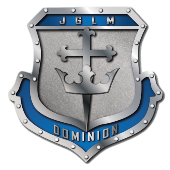 «Ваш ум обновлен до 
той степени, до которой 
он управляет вашими 
ежедневными действиями!»
~ Карри Р. БлейкАвторские праваНазвания:Техник(и) Божественного исцеления (ТБИ)Служение Джона Г. Лейка (John G. Lake Ministries - JGLM)Комнаты исцеления Джона Г. ЛейкаИнститут Божественного исцеления Джона Г. Лейкаи все производные от этих названий защищены авторскими правами и не могут быть использованы без письменного разрешения от:John G. Lake MinistriesP.O. Box 742947Dallas, Texas 75374Семинары «Обновление разума» защищены авторским правом © 2014 Карри Р. Блейк.Все места Писания даны в синодальном переводе Библии (если не упомянут другой перевод).Перевод слов Ветхого и Нового Заветов с языка оригинала взят из Симфонии на канонические книги Священного Писания с еврейским и греческим указателями с номерами СтронгаОглавлениеОсновные правила	9Вступление	14Руководящие принципы	16Что такое обновление ума?	17ТБИ (Техника Божественного исцеления)	19	Новый человек	20Чем обновление ума НЕ ЯВЛЯЕТСЯ…	24Нейрогенез	24Что такое ум Христа?	24Давайте поговорим о мозге. Часть 1	26В чем разница между «разумом» и «мозгом»?	28Что такое плотской ум?	28Что такое духовный ум?	34Как изменяется наша жизнь?	35Реальность и подделка	37Размышление	38Давайте поговорим о мыслях…	43Давайте поговорим о мозге. Часть 2	44Представляем вашему вниманию глиальные клетки	45Давайте снова поговорим о мыслях	47Повторение	49Сосредоточение	50Цели	51Концентрация	53Многозадачность	54Визуализация	55Спектр погружения	56Проповедь Джона Г. Лейка. Божественное исцеление	61Познавая, что в вас во Христе Иисусе – часть 1	71Познавая, что в вас во Христе Иисусе – часть 2	76Опросник: сферы жизни	78Книги, полностью прочитанные за последние 30 дней.	79Друзья	80Вопросник	81Основные принципы Карри Р. Блейка (JGLM)Этих принципов придерживаются все служители JGLM и его сторонники. Несоблюдение этих основных принципов повлечет за собой меры дисциплинарного характера, вплоть до отзыва полномочий и членства. Эти принципы не подлежат обсуждению!1. JGLM не комментирует применяемое вами медицинское лечение.2. JGLM не пишет «умоляющих писем» с просьбой о финансах.3. JGLM не принимает никакие виды пожертвований во время служений исцеления.4. JGLM не принимает деньги или другие виды оплаты за молитву или служение больным. Если деньги приносят до или после служения/молитвы – они не будут приняты.5. JGLM не обвиняет больного или его родственников в неспособности принять исцеление. 6. Что касается JGLM: ответственность за неудачу лежит на молящемся служителе.7. JGLM не копается в прошлом людей и не пытается обнаружить их «грехи», прежде чем освободить их.8. JGLM не пытается выявить «наследственные проклятия» больного человека. Служение Дж. Г. Лейка освобождает пленников, а не ищет причину, почему они стали пленниками.9. JGLM не возлагает на родителей вину за болезни их детей или за неудачу в принятии исцеления.10. JGLM не смешивает учения, противоречащие библейским принципам, с основами учения Служения Дж. Г. Лейка «Техники Божественного исцеления» ©.11. JGLM не превозносит никого и не следует вслепую за каким-либо человеком.12. JGLM признает только Иисуса единственной «особенной» личностью.ВАЖНОЕ УВЕДОМЛЕНИЕ № 1.Историческая информация1. Информация, представленная в этом пособии и на соответствующих семинарах, приводится только для исторической справки. Упоминания людей, организаций, представителей какой-либо профессии и т.д. даются здесь с единственной целью – для верного и полного понимания преобладающих точек зрения отдельных групп, религий, деноминаций и движений определенного исторического промежутка, о котором говорится в рамках семинара.2. Ожидается, что каждый участник самостоятельно сопоставит факты и решит для себя, какую точку зрения принять и одобрить.3. Представленный материал и его успешное применение основывается на точках зрения, присущих определенному историческому периоду.4. Мы, те, кто представляет этот семинар/обучение, ни в коей мере не несем ответственность за успешное применение материала участниками обучения, за способы его применения, репрезентации ими материала семинара в будущем или их результаты.ВАЖНОЕ УВЕДОМЛЕНИЕ № 2.Отказ от претензий1. Я осознаю, что вся представленная здесь информация не должна быть истолкована как совет или руководство к действию в отношении применения лекарств или медицинского лечения.2. Я понимаю, что люди, проводящие данный семинар/обучение, их представители или партнеры не являются обученными профессионалами в области медицины или психологии.3. Любое служение совершается с позиции сострадания и милости и не должно быть истолковано как медицинское лечение или замена медицинского лечения.4. Я осознаю, что все служение предоставляется и совершается без какой-либо оплаты.5. Я осознаю, что, предоставляя себя самого или кого-либо под моим опекунством этому служению, я отказываюсь от любых вероятных юридических претензий в связи с моим будущим состоянием и/или человека, которого я привел для служения.ВАЖНОЕ УВЕДОМЛЕНИЕ № 3.Воспроизведение материалов JGLM1. Я понимаю и признаю, что весь материал в этом пособии является и должен оставаться собственностью презентаторов и организации, которую они представляют, и соглашаюсь, что весь материал в этом пособии должен быть возвращен автору, если потребуется.2. Я понимаю и признаю, что никакое воспроизведение материала данного пособия не допускается без письменного разрешения автора пособия.3. Я понимаю, признаю и соглашаюсь с тем, что любой материал и/или информация из данного пособия или же полученная во время семинара, или из аудио/видео материалов принимающей стороны в случае презентации другим людям должны быть представлены в целостности, как это было сделано на данном семинаре, без изменений, переделок, упущений или дополнений.4. Я понимаю, признаю и соглашаюсь с тем, что прежде, чем я представлю этот материал другим людям, группам и/или организациям, я свяжусь с организацией представителя и поставлю их в известность о своем намерении в письменной форме. Если мне запретят представлять эту информацию, я не буду ее представлять.5. Я согласен обеспечить принимающую организацию аудио/видео записями представляемого мной материала в полном объеме.ВАЖНОЕ УВЕДОМЛЕНИЕ № 4.Немедицинские рекомендации1. Информация, представленная в данном пособии и на сопровождающем семинаре, ни в коей мере не предназначена в качестве совета или инструкций по применению лекарств, лечения или их отмене.2. Каждый человек ответственен за изучение всех средств и методов лечения, к которым намерен прибегнуть.3. Ни у кого нет права или ответственности принимать решение вместо вас. 4. Любое упоминание лекарств или лечения дается исключительно в исторических или информационных целях.__________________ я прочел (чла) и согласен (сна) с 4 важными уведомлениями, упомянутыми выше. Дата: ______________________         Место_______________________ФИО участника:_________________________________Подпись участника:______________________________ФИО свидетеля: _________________________________Подпись свидетеля: ______________________________ВступлениеДобро пожаловать на семинары по обновлению разума: «Ум Христов – ум человека» Карри Блейка. Вы часть истории. Будущие издания этого пособия будут содержать материал, выбранный на основе опыта проведения этого семинара, который состоялся 6-8 ноября 2014 г. в Далласе, шт. Техас.Годами я наблюдал за медленным прогрессом христиан в сфере обновления ума. Серьезно настроенные, ведомые лучшими побуждениями христиане посещали «церковь» годами (иногда даже десятилетиями), но их жизнь так кардинально и не менялась. Во многих случаях они просто сделали из себя более хороших людей. Многие отказались от распространенных сегодня грехов, которым они были порабощены, будучи нехристианами. Некоторые оказались способны, приняв решение и с помощью силы воли, перестать практиковать некоторые грехи и бремена (мирского образа жизни), которые ранее были в порядке вещей.Чарльз Финней однажды сказал, что должны быть какие-то определенные характеристики и особенности, которые присущи нам, как христианам, и которые отличают нас от нехристиан. Должно быть что-то, что мы можем сделать силой Духа в своей жизни, что те, у кого Его силы нет, сделать не могут. Если мы придерживаемся этой очевидной Истины, тогда мы должны признать, что в сфере изменения жизни христиане должны отличаться от нехристиан.Материал этого пособия основан на заповедях Божьих и силе Духа Святого к Изменению человека. Вот простое вступление к нему: Господь заповедал нам меняться и дал нам инструменты и методы к осуществлению этого. Если любой человек (нехристианин) может делать то же, что и мы (христиане), тогда у нас нет никакой власти провозглашать Божье присутствие или одобрение. Поэтому программа обучения обновлению ума или любая другая программа по «изменению жизни» должна быть способна принести результаты, которые по своей природе покажут присутствие и силу Духа Божьего, а не просто еще один курс «помоги себе сам».Основные места Писания, на которые мы будем опираться:Римлянам 12:1-31. Итак умоляю вас, братия, милосердием Божиим, представьте тела ваши в жертву живую, святую, благоугодную Богу, [для] разумного служения вашего, __________________________________________________________________________________________________________________________________________________2. и не сообразуйтесь с веком сим, но преобразуйтесь обновлением ума вашего, чтобы вам познавать, что есть воля Божия, благая, угодная и совершенная. __________________________________________________________________________________________________________________________________________________3. По данной мне благодати, всякому из вас говорю: не думайте [о] [себе] более, нежели должно думать; но думайте скромно, по мере веры, какую каждому Бог уделил.__________________________________________________________________________________________________________________________________________________И…1-е Коринфянам 2:1616. Ибо кто познал ум Господень, чтобы [мог] судить его? А мы имеем ум Христов.________________________________________________________________________________________________________________________________________________________________________________________________________________________________________________________________________________________________________________________________________________________________________________________________________________________________________________________________________________________________________________________________________________________________________________________________________Руководящие принципы1.Библия – это непогрешимое слово Божье._____________________________________________________________________________________2.То, что она говорит (в тексте оригинала, верно преподанное, в контексте и без противоречий другим местам Писания) – это истина, которой нужно верить и согласно которой мы должны жить._____________________________________________________________________________________3.Если Библия говорит, что ты можешь что-то сделать, или заповедует что-то делать – ты можешь это сделать. Если это потребует Божьей поддержки или силы, то ожидается, что Его сила и поддержка будут доступны, когда понадобятся._____________________________________________________________________________________4.То, о чем Библия говорит, что ты владеешь этим сейчас – истина, которая должна быть принята, даже если реальность свидетельствует об обратном. Вот в чем разница между «позицией во Христе» и «жизненным опытом». Ответственность христиан – двигаться соответственно позиции во Христе, чтобы реализовать это на опыте._______________________________________________________________________________________________________________________________________________________________________________________________________________________________________________________________В этот раз заполните Актуальный личный ежедневный оценочный лист (АЛЕО).Что такое обновление ума?Обновление ума – это восстановление умственных способностей христианина в то состояние, в котором Бог изначально предназначил человеку действовать. Обновление ума – это реконструкция разума христианина. Это удаление информации, моделей, образа мышления, отношений и ограничений, которых нет в разуме Христа. Обновление христианского ума – это восстановление разума христианина в состояние постоянной гармонии и синхронизации с умом Христовым. Это просто «перепрограммирование» христианского плотского (в падшем состоянии) ума, чтобы функционировать и действовать так же и с теми же результатами, как и разум Христа.Вы можете заметить в предыдущем месте Писания (Рим. 12:2):2. и не сообразуйтесь с веком сим, но преобразуйтесь обновлением ума вашего, чтобы вам познавать, что есть воля Божия, благая, угодная и совершенная. Нам сказано НЕ сообразовываться с этим миром.Сообразовываться – NT:4964 συσχηματίζω (сус-хэ-ма-тидзо); от NT:4862 и NT:4976; быть похожим по форме, т.е. изменяться по тому же образцу (перенос.); страд. сообразовываться, становиться подходящим или соответствующим.Но вместо этого:...преобразуйтесь обновлением ума вашего...Преобразовываться – NT:3339 - μεταμορφόω (ме-та-мор-фоо); от NT:3326 и NT:3445; изменяться (в прям. или перенос. смысле); страд. преображаться, подвергаться превращению или преображению.Обратите внимание! Единственный путь к изменению жизни, о котором нам сказано – это через обновление своего ума.Нам не сказано, что мы будем изменяться через 
молитву, пророчество, возложение рук или любой другой метод!На самом деле, дальше говорится о том, что без обновления ума мы не можем познать волю Божью. Мы должны принять решение, а затем пройти через процесс реновации своего разума.На этих семинарах мы будем изучать теологическую и научную основу процесса обновления ума. Мы будем использовать работы некоторых передовых нейрофизиков. Я буду говорить о многих научных и технических аспектах работы мозга согласно их трудам. Я также время от времени буду разъяснять термины, которые они используют. Большинство научной информации, на которую я буду ссылаться, можно найти в интернете и книгах и лекциях, на которые я буду опираться. Очень радует, когда есть научное обоснование тому, чему я учу и что проповедую, но все же мы всегда должны помнить, что Библия является нашим окончательным авторитетом. Часто случается, что то, что сегодня утверждается как научный факт, завтра будет опровергнуто новыми исследованиями. В тех областях, где наука может быть полезна в объяснении того, как Бог сделал то, что сказал, мы поговорим о ней. Тем не менее, там, где наука еще не догнала безошибочность Библии, мы будем верить Писанию и ждать, пока наука не подтвердит то же. Итак, в заключение, ответ на заданный вопрос «Что такое обновление ума?»:Обновление ума – это состояние и процесс восстановления разума 
человека к первоначально задуманной функциональности, а именно: 
думать мыслями Христа (и, соответственного, Божьими) 
во всех сферах и в любое время жизни.Конечным результатом истинного, библейского обновления ума должно стать то, что христианин думает, отвечает, говорит, действует и приносит плоды в точности так же, как это сделал бы Иисус… и даже больше.ТБИ (Техника Божественного исцеления)В течение многих лет я ездил по всему миру, обучая и тренируя людей служить исцелением так, как это продемонстрировано через жизнь и служение Иисуса и апостолов. Семинары по исцелению, которые мы проводим, называются «Техника Божественного исцеления» (сокращенно «ТБИ»). Результатом обучения сотней тысяч людей стали буквально миллионы исцелений и чудес, включая даже воскрешение мертвых, которые происходят все с большей и большей регулярностью. И эти чудеса совершают не «супер-помазанные», «супер-одаренные» или «сверхдуховные» христиане, которые достигли «особенного уровня духовности».Каждый день я получаю письма, е-мейлы, звонки от обычных мужчин и женщин, которые решили позволить Богу использовать их так, как Он хочет. Они стали «сосудами в чести», потому что они рискнули «поставить все на Бога». Они решили поймать Его на Его слове и верить тому, что написано в Библии, в точности так, как там написано. Они были готовы поменять то, чему были научены и чему верили (человеческие традиции), на чистое слово Божье.Как правило, после посещения служения JGLM и обучения истинам о Божественном исцелении в том виде, как о них сказано в Библии, они начали понимать, что настоящая причина того, что они могут служить исцелением в такой простой и все же эффективной манере не в том, что они нашли какое-то секретное учение, но потому что они начали действовать согласно тому, кем они на самом деле являются. Они обнаружили, что «исцеление работает», потому что они решили сделать шаг вперед и поступать так, как они знали, что должны поступать, и быть тем, кем, как они знали, они являются… потому что Бог с ними! Как Иисус, они пошли, благотворя и исцеляя всех, обладаемых дьяволом, потому что Бог был с ними!Деяния 10:38Как Бог Духом Святым и силою помазал 
Иисуса из Назарета, и Он ходил, 
благотворя и исцеляя всех, 
обладаемых диаволом, 
потому что Бог был с Ним.Новый человекПосле того, как я стал обучать и тренировать мужчин, женщин и детей по всему миру как эффективно служить исцелением, я начал осознавать, что я мог бы провести остаток моей жизни, проводя «ТБИ», и это было бы хорошей целью, но все же я знал, что исцеление, хотя и является очень важным и жизненно необходимым аспектом евангелия, все же не последнее слово. Я знал, что исцеление стало «простым», потому что я понимал, Кто живет во мне, и что Он всегда готов и способен исцелять.Ранние годы своей христианской жизни я провел среди южных баптистов. Во мне было также много от пятидесятничества в моем «духовном ДНК», потому что одним из моих предков был Дж. Росвелл Флауэр (один из основателей Ассамблей Бога). Некоторые даже называли меня «баптисто-пятидесятником». Когда я начал серьезно изучать Библию в отношении исцеления, я связался с пастором полного евангелия, который дал мне мою первую кассету Кеннета Коупленда и мою первую книгу Э.У. Кеньона «Идентификация». Это перетянуло меня в «лагерь» движения «Слово веры».Я осознаю все те крайности, которые присутствуют в движении «Слово веры», но их учение наиболее приближено к истине об исцелении и нашем отождествлении со Христом на сегодня. Я не закрываю глаза на эти крайности, и, кстати говоря, я очень много говорил о них и даже структурировал мое собственное служение таким образом, чтобы минимизировать, если не вообще исключить, их.В начале наше учение об исцелении строилось на исключении ошибок движения «Слово веры» и залатывало дыры в теологии, которой меня обучали как проповедника «Слова веры». Большинство из того, чему мы учим касательно исцеления – это то, что было пропущено или в некоторых случаях специально убрано из проповедей и послания уже ушедших Божьих генералов. Я знал, что ответ на наши проблемы в недостатке понимания того, кто мы во Христе и кто Он в нас. Мы были свидетелями замечательных исцелений и удивительных чудес, и все же в своем сердце я чувствовал призыв от Бога исследовать истину о нашем единстве с Ним.Я все больше и больше проводил время в чтении посланий. Я начал понемногу понимать, что Иисус открыл Павлу о нашем отождествлении со Христом. Исследуя это, я также молился и верил, что Бог хочет, чтобы полнота откровения Павла стала доступной нынешнему поколению. И тогда я начал видеть проблески истины. Когда я размышлял над Писанием, это было похоже на вглядывание в приближающуюся землю с палубы корабля. Контуры земли видно все отчетливее, и день за днем, приближаясь все больше и больше, я стал различать отдельные черты. Чем яснее становились слова Павла, тем легче оказывалось исцеление.Когда я молился о том, как можно поделиться с другими тем, что я узнал, появилась основная структура, которая в дальнейшем стала нашим учением «Новый человек». Семинары «Новый человек» поразили Тело Христа как удар молнии. Сразу же люди смогли увидеть авторитет Писания за этим. Везде, где мы проводили учение о новом человеке, жизни христиан изменялись кардинально. Отступившие христиане и те, кто перестал ходить в «церковь» (но все еще любившие Бога) пробуждались быстрее и сильнее, чем после любого «служения пробуждения».Мне нравится учить исцелению, но «Новый человек» до сих пор является моей любимой темой в служении. Когда я продолжил изучение, я увидел, что проблема номер один среди христиан – не в недостатке рвения или даже не в множестве грехов в их жизнях. Все сводится к следующему…Марка 9:17-2917. Один из народа сказал в ответ: Учитель! я привел к Тебе сына моего, одержимого духом немым: _____________________________________________________________________________________18. где ни схватывает его, повергает его на землю, и он испускает пену, и скрежещет зубами своими, и цепенеет. Говорил я ученикам Твоим, чтобы изгнали его, и они не могли. _____________________________________________________________________________________19. Отвечая ему, Иисус сказал: о, род неверный! доколе буду с вами? доколе буду терпеть вас? Приведите его ко Мне. _____________________________________________________________________________________20. И привели его к Нему. Как скоро [бесноватый] увидел Его, дух сотряс его; он упал на землю и валялся, испуская пену. _____________________________________________________________________________________21. И спросил [Иисус] отца его: как давно это сделалось с ним? Он сказал: с детства; _____________________________________________________________________________________22. и многократно [дух] бросал его и в огонь и в воду, чтобы погубить его; но, если что можешь, сжалься над нами и помоги нам. _____________________________________________________________________________________23. Иисус сказал ему: если сколько-нибудь можешь веровать, все возможно верующему. _____________________________________________________________________________________24. И тотчас отец отрока воскликнул со слезами: верую, Господи! помоги моему неверию. _____________________________________________________________________________________25. Иисус, видя, что сбегается народ, запретил духу нечистому, сказав ему: дух немой и глухой! Я повелеваю тебе, выйди из него и впредь не входи в него. _____________________________________________________________________________________26. И, вскрикнув и сильно сотрясши его, вышел; и он сделался, как мертвый, так что многие говорили, что он умер. _____________________________________________________________________________________27. Но Иисус, взяв его за руку, поднял его; и он встал. _____________________________________________________________________________________28 И как вошел [Иисус] в дом, ученики Его спрашивали Его наедине: почему мы не могли изгнать его? _____________________________________________________________________________________29 И сказал им: сей род не может выйти иначе, как от молитвы и поста._____________________________________________________________________________________Проблема не в том, что у христиан "нет веры", а в том, что в них слишком много неверия.Матфея 21:21-2221. Иисус же сказал им в ответ: истинно говорю вам, если будете иметь веру и не усомнитесь, не только сделаете то, что [сделано] со смоковницею, но если и горе сей скажете: поднимись и ввергнись в море, - будет; _____________________________________________________________________________________22. и все, чего ни попросите в молитве с верою, получите._____________________________________________________________________________________Марка 11:22-2422 Иисус, отвечая, говорит им: _____________________________________________________________________________________23 имейте веру Божию, ибо истинно говорю вам, если кто скажет горе сей: поднимись и ввергнись в море, и не усомнится в сердце своем, но поверит, что сбудется по словам его, - будет ему, что ни скажет. _____________________________________________________________________________________24 Потому говорю вам: все, чего ни будете просить в молитве, верьте, что получите, - и будет вам._____________________________________________________________________________________Иакова 1:5-85. Если же у кого из вас недостает мудрости, да просит у Бога, дающего всем просто и без упреков, - и дастся ему. _____________________________________________________________________________________6. Но да просит с верою, нимало не сомневаясь, потому что сомневающийся подобен морской волне, ветром поднимаемой и развеваемой. _____________________________________________________________________________________7. Да не думает такой человек получить что-нибудь от Господа. _____________________________________________________________________________________8. Человек с двоящимися мыслями не тверд во всех путях своих._____________________________________________________________________________________«Обновление ума – это избавление от любого неверия, 
чтобы вы не были человеком с двоящимися 
мыслями и могли ходить в чистой вере».«ТБИ» – это обновление ума в сфере исцеления и силы, по крайней мере до какой-то степени. Люди, слыша «ТБИ» впервые, как правило, шокированы. Так много информации бомбардирует их разум, что они просто не могут вместить ее всю. Вот почему большинство слушают эти семинары снова и снова.Вы должны в буквальном смысле насыщать свой мозг истиной. Вы должны заменить неверную информацию на верную. Христиан так долго обучали неверным доктринам, что неправильное учение стало твердыней в их головах. Их дух знает, что новая информация – верна, и все же их разум постоянно напоминает им о том, чему они были научены ранее. Как я обычно говорю: «Дело не в том, что вы недостаточно знаете об исцелении, дело в том, что слишком многое из того, что вы знаете, неверно».Это можно перефразировать так: когда вы вносите Истину (слово Божье), она изгоняет неверие.Неверие – это не просто «не верить»;Неверие – это вера в неправильные вещи.Чем обновление ума НЕ ЯВЛЯЕТСЯ…В следующих разделах этого пособия мы будем обсуждать научное открытие под названием «нейропластичность». Нейропластичность – это особенность мозга, которая позволяет ему физически изменяться, согласно мыслям, словам и образу мышления человека. Еще одна научная идея, которую мы рассмотрим, это «нейрогенез». Нейрогенез«Вы были рождены с определенным количеством клеток мозга, и, если вы повредите или уничтожите их, они никогда не восстановятся». Они, возможно, и не восстанавливаются, но каждое утро, пока вы спите, появляются новые клетки. Нейрогенез (рождение нейронов) – это процесс производства нейронов из стволовых клеток мозга и клеток-путешественников. Наиболее активный в течение пренатального развития, нейрогенез ответственен за заполнение растущего мозга нейронами. Нейрогенез – это процесс постоянного пополнения мозга новыми нейронами.Пополнение мозга новыми нейронами и мозговыми клетками – это НЕ обновление ума в библейском смысле. Господь задумал наш мозг настолько феноменальным, что он позволяет вам продолжать учиться до момента смерти. Вы никогда не «заполните» свой мозг. Обновление разума – это заповедь (Рим. 12:2), поэтому это добровольный акт (в том смысле, что вы определяете, будете вы это делать или нет). Т.к. вам было заповедано это, очевидно, что ничего не произойдет до того момента, как вы начнете делать какие-то шаги в этом направлении. Тот факт, что у вас есть выбор поступать так или нет, подтверждает, что обновление ума не является нейрогенезом, потому что последнее – это автоматический процесс вашего организма, делаете вы что-то или нет. Исходя из этого, нейрогенез не может быть ни добровольным действием, ни обновлением ума.Что такое ум Христов?Ум Христов – это воплощенная Библия.Иметь ум Христов, действующий в вас, - это иметь мысли, планы и цели Христа как свои собственные, полностью и всецело выраженные в вашей жизни.Иметь ум Христа в полноте – это автоматически отвечать на любую ситуацию так, как это сделал бы Иисус.Иметь ум Христов, всецело функционирующий в и через вас, - это ходить в любви к Богу и любви к человечеству всегда.Ум Христов полностью функционирует в мудрости Бога.Ум Христов обладает мудростью и знаниями Бога, действующими в любой ситуации.Ум Христов не признает даже возможность какого-либо недостатка или неудачи.Ум Христов не мыслит в категориях «есть вера», «нет веры». Вера, любовь, доверие – это нормальное состояние разума Христа.Ум Христа не колеблется между верой и сомнением.У вас ЕСТЬ ум Христа, но ваш разум должен быть обновлен по слову Божьему, так что вы сможете принимать образ Христа и Христа будет видно через вас, тогда как Он в вас!Что такое ум (естественного) человека?Матфея 16:20-2320. Тогда Иисус запретил ученикам Своим, чтобы никому не сказывали, что Он есть Иисус Христос._____________________________________________________________________________________21. С того времени Иисус начал открывать ученикам Своим, что Ему должно идти в Иерусалим и много пострадать от старейшин и первосвященников и книжников, и быть убиту, и в третий день воскреснуть. _____________________________________________________________________________________22. И, отозвав Его, Петр начал прекословить Ему: будь милостив к Себе, Господи! да не будет этого с Тобою! _____________________________________________________________________________________23. Он же, обратившись, сказал Петру: отойди от Меня, сатана! ты Мне соблазн! потому что думаешь не о том, что Божие, но что человеческое.___________________________________________________________________________________________________________________________________________________________________________________________________________________________________________________________________________________________________________________________________________________________________________________________________________________________________________________________________________________________________________________________________________________________________________________________________________________Ум естественного человека – это ум сатаны.Давайте поговорим о мозге. Часть 1:Среднестатистический человеческий мозг весит примерно 1,4 кг.100 миллиардов нейронов – в начале примерно 200 – около половины теряется к двум годам.400 миллиардов действий – в любой момент времени.Мы осознаем только около 2000 действий.100 миллиардов нейронов – и каждый может вырастить 70 000 ветвей.Чем больше ветвей, тем больше физического пространства занимает мысль и тем легче ее актуализировать.Ваш мозг никогда по-настоящему не «спит», он просто отключается, оставляя действующими только необходимые функции. Когда вы бодрствуете, вы постоянно собираете информацию (мысли), когда спите, ваш мозг сортирует мысли на категории: «сохранить» или «удалить».Все, что вы когда-либо переживали (даже до рождения, будучи в животе у мамы) записано в вашем мозге. Теоретически, вы можете вспомнить любую минуту любого дня. Причина, почему вы этого не можете сделать фактически в том, что вы недостаточно думали о том моменте, чтобы выросло достаточно «ветвей», и его легко было найти. Как в поговорке: искать иголку в стоге сена.Обратите внимание: люди, которые «живут прошлым», постоянно выращивают новые ветви к мыслям о прошедших событиях. Поэтому прошлое никогда не станет для них «прошлым» по-настоящему.Люди, которые не живут в настоящем, более подвержены эмоциональным/психическим проблемам и заболеваниям, чем те, кто живет сегодняшним днем. Боязнь будущего связана с мыслями о прошлом. Страхи стараются привязать мысли о прошлом негативном событии к неопределенной временной точке в будущем. Это один из тех мысленных образов (замыслов), которые должны быть удалены (ниспровергнуты) из вашей головы.(Больше об этом позже…)_____________________________________________________________________________________________________________________________________________________________________________________________________________________________________________________________________________________________________________________________________________________________________________________________________________________________________________________________________________________________________________________________________________________________________________________________________________________________________________________________________________________________________________________________________________________________________________________________2-е Коринфянам 10:3-53. Ибо мы, ходя во плоти, не по плоти воинствуем. _____________________________________________________________________________________4. Оружия воинствования нашего не плотские, но сильные Богом на разрушение твердынь: [ими] ниспровергаем замыслы_____________________________________________________________________________________5. и всякое превозношение, восстающее против познания Божия, и пленяем всякое помышление в послушание Христу,_____________________________________________________________________________________NT:2507- καΘαιρέω (ка-тхай-рео); от NT:2596 и NT:138 (включая варианты); 1. снимать, спускать, опускать; 2. низлагать, ниспровергать, сносить, разрушать, ломать, истреблять.____________________________________________________________________________________________________________________________________________________________________________________________________________________________________________________________________________________________________________________________________________________________________________________________________________________________________________________________________________________________________________________________________________________________________________________________________________________________________________________________________________________________________________________________________________________________________________________________________________________________________________________________________________________________________________________________________________________________________________________________________________________________________________________________________________________________________________________________________________________________________________________________________________________________________________________________________________________________________________________________________________________________________________________________________________________________________________________________________________________________________________________________________________________________________________________________________________________________________________________________________________________________________________________________________________________________________В чем разница между «разумом» и «мозгом»?Мозг – это командный центр для центральной нервной системы. Как центральный процессор компьютера. Информация собирается и хранится в электромагнитных функциях мозга. Определенные области мозга используются для управления определенными функциями. Тем не менее, нейропластичность доказала, что мозг способен перенаправлять определенные операции и функции в другие области, если первичная, та, которой была поручена эта функция, повреждена. Мозг можно рассмотреть как аппаратный компонент, в то время как разум является программным компонентом (прошу прощения за такие упрощенные иллюстрации и аналогии).В некоторых кругах информацию рассматривают как программное обеспечение. Я склонен соотносить мозг с аппаратным обеспечением («железо» компьютера), а разум с программным обеспечением из-за возможной природы операционной системы мозга. К примеру: почти все компьютеры могут работать на операционной системе Windows, которая постоянно обновляется. Многие еще помнят дни Windows 3.1, которую на сегодняшний день обновили до Windows 8. Если кто-то попробует запустить какие-нибудь (если не все) современные программы на Windows 3.1, он будет очень разочарован.Вы зря ждете хороших результатов, пытаясь запускать программы на устаревшей системе. Точно так же и христиане, пытающиеся получить результаты Нового Завета, действуя с точки зрения/мышления Ветхого Завета (операционной системы), будут очень разочарованы. Мозг – это «физический компьютер» и «память», в то время как разум – это программное обеспечение или операционная система. Человек может быть рожденным свыше, но все еще пытаться действовать с помощью старой системы, которая досталась ему вместе с «компьютером». Разум должен быть обновлен, чтобы действовать согласно новой операционной системе, которая является Новым Заветом Библии.Что такое плотской ум?Плотской ум – это ум, который направлен на естественное и плотское. Естественный ум и плотской ум, по существу, одно и то же. Плотской ум ведом чувствами, обстоятельствами или мирскими методами. Человек может ходить в церковь, читать Писание, запоминать и даже цитировать Библию, но все же быть плотским.Человек с плотским разумом может говорить, что он верит Писанию, но его действия покажут, что он все еще думает и действует как мирские люди. Между действиями и/или образом жизни естественного неспасенного человека и естественного или плотского «христианина» может быть совсем небольшая разница. Человек плотского ума принимает решения практически так же, как и неспасенный. Если неспасенный человек придерживается высоких моральных принципов, то будет трудно отличить его от «христианина» с плотским умом.Плотской человек, как правило, делает выбор, основываясь на своих страхах. Такие люди обычно используют слова типа «мудрость», чтобы объяснить свои поступки, «фанатик», чтобы объяснить действия других людей, больше посвященных христианскому образу жизни, чем они. Мудрость, на которую они опираются, на самом деле охарактеризована в 3 главе Иакова.Иакова 3:15-1715. Это не есть мудрость, нисходящая свыше, но земная, душевная, бесовская, _____________________________________________________________________________________16. ибо где зависть и сварливость, там неустройство и все худое. _____________________________________________________________________________________17. Но мудрость, сходящая свыше, во-первых, чиста, потом мирна, скромна, послушлива, полна милосердия и добрых плодов, беспристрастна и нелицемерна._____________________________________________________________________________________1-е Коринфянам 3:1-41. И я не мог говорить с вами, братия, как с духовными, но как с плотскими, как с младенцами во Христе. _____________________________________________________________________________________2. Я питал вас молоком, а не [твердою] пищею, ибо вы были еще не в силах, да и теперь не в силах, _____________________________________________________________________________________3. потому что вы еще плотские. Ибо если между вами зависть, споры и разногласия, то не плотские ли вы? и не по человеческому ли [обычаю] поступаете?_____________________________________________________________________________________4. Ибо когда один говорит: "я Павлов", а другой: "я Аполлосов", то не плотские ли вы?_____________________________________________________________________________________1-е Коринфянам 9:1-181. Не Апостол ли я? Не свободен ли я? Не видел ли я Иисуса Христа, Господа нашего? Не мое ли дело вы в Господе? _____________________________________________________________________________________2. Если для других я не Апостол, то для вас [Апостол]; ибо печать моего апостольства - вы в Господе. _____________________________________________________________________________________3. Вот мое защищение против осуждающих меня. _____________________________________________________________________________________4. Или мы не имеем власти есть и пить? _____________________________________________________________________________________5. Или не имеем власти иметь спутницею сестру жену, как и прочие Апостолы, и братья Господни, и Кифа? _____________________________________________________________________________________6. Или один я и Варнава не имеем власти не работать? _____________________________________________________________________________________7. Какой воин служит когда-либо на своем содержании? Кто, насадив виноград, не ест плодов его? Кто, пася стадо, не ест молока от стада? _____________________________________________________________________________________8. По человеческому ли только [рассуждению] я это говорю? Не то же ли говорит и закон? _____________________________________________________________________________________9. Ибо в Моисеевом законе написано: не заграждай рта у вола молотящего. О волах ли печется Бог? _____________________________________________________________________________________10. Или, конечно, для нас говорится? Так, для нас это написано; ибо, кто пашет, должен пахать с надеждою, и кто молотит, [должен молотить] с надеждою получить ожидаемое. _____________________________________________________________________________________11. Если мы посеяли в вас духовное, велико ли то, если пожнем у вас телесное? _____________________________________________________________________________________12. Если другие имеют у вас власть, не паче ли мы? Однако мы не пользовались сею властью, но все переносим, дабы не поставить какой преграды благовествованию Христову. _____________________________________________________________________________________13. Разве не знаете, что священнодействующие питаются от святилища? что служащие жертвеннику берут долю от жертвенника? _____________________________________________________________________________________14. Так и Господь повелел проповедующим Евангелие жить от благовествования. _____________________________________________________________________________________15. Но я не пользовался ничем таковым. И написал это не для того, чтобы так было для меня. Ибо для меня лучше умереть, нежели чтобы кто уничтожил похвалу мою. _____________________________________________________________________________________16. Ибо если я благовествую, то нечем мне хвалиться, потому что это необходимая [обязанность] моя, и горе мне, если не благовествую! _____________________________________________________________________________________17. Ибо если делаю это добровольно, то [буду] иметь награду; а если недобровольно, то [исполняю только] вверенное мне служение. _____________________________________________________________________________________18. За что же мне награда? За то, что, проповедуя Евангелие, благовествую о Христе безмездно, не пользуясь моею властью в благовествовании._______________________________________________________________________________________________________________________________________________________________________________________________________________________________________________________________2-е Коринфянам 10:3-53. Ибо мы, ходя во плоти, не по плоти воинствуем. _____________________________________________________________________________________4. Оружия воинствования нашего не плотские, но сильные Богом на разрушение твердынь: [ими] ниспровергаем замыслы _____________________________________________________________________________________5. и всякое превозношение, восстающее против познания Божия, и пленяем всякое помышление в послушание Христу,_____________________________________________________________________________________Евреям 7:14-1914. Ибо известно, что Господь наш воссиял из колена Иудина, о котором Моисей ничего не сказал относительно священства. _____________________________________________________________________________________15. И это еще яснее видно [из того], что по подобию Мелхиседека восстает Священник иной, _____________________________________________________________________________________16. Который таков не по закону заповеди плотской, но по силе жизни непрестающей. _____________________________________________________________________________________17. Ибо засвидетельствовано: Ты священник вовек по чину Мелхиседека. _____________________________________________________________________________________18. Отменение же прежде бывшей заповеди бывает по причине ее немощи и бесполезности, _____________________________________________________________________________________19. ибо закон ничего не довел до совершенства; но вводится лучшая надежда, посредством которой мы приближаемся к Богу.______________________________________________________________________________________________________________________________________________________________________________________________________________________________________________________________________________________________________________________________________________________________________________________________________________________________________________________________________________________________________________________________Евреям 9:8-158. [Сим] Дух Святый показывает, что еще не открыт путь во святилище, доколе стоит прежняя скиния. _____________________________________________________________________________________9. Она есть образ настоящего времени, в которое приносятся дары и жертвы, не могущие сделать в совести совершенным приносящего, _____________________________________________________________________________________10. и которые с яствами и питиями, и различными омовениями и обрядами, [относящимися] до плоти, установлены были только до времени исправления. _____________________________________________________________________________________11. Но Христос, Первосвященник будущих благ, придя с большею и совершеннейшею скиниею, нерукотворенною, то есть не такового устроения, _____________________________________________________________________________________12. и не с кровью козлов и тельцов, но со Своею Кровию, однажды вошел во святилище и приобрел вечное искупление. _____________________________________________________________________________________13. Ибо если кровь тельцов и козлов и пепел телицы, через окропление, освящает оскверненных, дабы чисто было тело, _____________________________________________________________________________________14. то кольми паче Кровь Христа, Который Духом Святым принес Себя непорочного Богу, очистит совесть нашу от мертвых дел, для служения Богу живому и истинному! _____________________________________________________________________________________15. И потому Он есть ходатай нового завета, дабы вследствие смерти [Его], бывшей для искупления от преступлений, сделанных в первом завете, призванные к вечному наследию получили обетованное._____________________________________________________________________________________Что такое духовный ум?В сегодняшнем мире словами бросаются мимоходом, и их настоящее значение часто теряется. В одном из последних опросов большинство людей отметили, что они являются «духовными», но не «религиозными». Сама идея разницы духовного и религиозного несет для них разный подтекст. То же самое истинно для многих «христиан». Термин «религиозный» приобрел очень негативную окраску. Это симптом философии нового века, которая проникла в церковь. Слово «религиозный», на самом деле, очень позитивно в том значении, в котором оно используется в Писании. Оно значит просто «прославлять». Но, т.к. церковь создала для мира представление об осуждающем Христе, «религиозный» и «религия» в целом сегодня видятся как нечто осуждающее и упрекающее.На сегодняшний день принят термин «духовный». Обычно его используют по отношению к человеку, который заинтересован в развитии интеллектуального/эмоционального аспектов своей жизни. Это также включает в себя любую практику, направленную на обретение мира или переносящее человека в состояние «покоя». Это не духовность; на самом деле, это относится к душе. Как правило, это подделка, созданная, чтобы увести человека от настоящих отношений с Отцом.Духовный ум необязательно должен быть полностью зрелым христианским умом. Но он определенно должен идти по направлению к духовной зрелости, хотя, возможно, пока еще развивается. Обновленный ум – это духовный ум, но духовный ум может и не быть полностью обновленным.Духовный ум или духовный христианин – это тот, кто действует, как будто Библия является истиной. Духовный разум выбирает верить, что Библия верна, в любой ситуации, даже если физическая реальность свидетельствует об обратном. Духовный ум может быть приучен (натренирован или дисциплинирован) к различению (выбору) что правильно, а что нет.Духовный разум решает говорить ТОЛЬКО то, что сказал Бог об этом, как это показано в Библии. Духовный ум не колеблется и не увлекается всяким ветром учения. Духовным разумом не движут обстоятельства и события. Он просто продолжает идти с Богом. Нет такого понятия, как нервный или испуганный духовный христианин.______________________________________________________________________________________________________________________________________________________________________________________________________________________________________________________________________________________________________________________________________________________________________________________________________________________________________________________________________________________________________________________________Тема для размышления:Согласно следующим местам Писания возможно ли для «духовного человека» (христианина) умереть от болезни или недуга?Римлянам 8:5-75. Ибо живущие по плоти о плотском помышляют, а живущие по духу - о духовном. 6. Помышления плотские суть смерть, а помышления духовные - жизнь и мир, 7. потому что плотские помышления суть вражда против Бога; ибо закону Божию не покоряются, да и не могут._____________________________________________________________________________________Как изменяется наша жизнь?Римлянам 12:1-21. Итак умоляю вас, братия, милосердием Божиим, представьте тела ваши в жертву живую, святую, благоугодную Богу, [для] разумного служения вашего, _____________________________________________________________________________________2. и не сообразуйтесь с веком сим, но преобразуйтесь обновлением ума вашего, чтобы вам познавать, что есть воля Божия, благая, угодная и совершенная._____________________________________________________________________________________Ефесянам 4:22-2722. отложить прежний образ жизни ветхого человека, истлевающего в обольстительных похотях, _____________________________________________________________________________________23. а обновиться духом ума вашего _____________________________________________________________________________________24. и облечься в нового человека, созданного по Богу, в праведности и святости истины. _____________________________________________________________________________________25. Посему, отвергнув ложь, говорите истину каждый ближнему своему, потому что мы члены друг другу. _____________________________________________________________________________________26. Гневаясь, не согрешайте: солнце да не зайдет во гневе вашем; _____________________________________________________________________________________27. и не давайте места диаволу._____________________________________________________________________________________Колоссянам 3:5-105. Итак, умертвите земные члены ваши: блуд, нечистоту, страсть, злую похоть и любостяжание, которое есть идолослужение, _____________________________________________________________________________________6. за которые гнев Божий грядет на сынов противления, _____________________________________________________________________________________7. в которых и вы некогда обращались, когда жили между ними. _____________________________________________________________________________________8. А теперь вы отложите все: гнев, ярость, злобу, злоречие, сквернословие уст ваших; _____________________________________________________________________________________9. не говорите лжи друг другу, совлекшись ветхого человека с делами его _____________________________________________________________________________________10. и облекшись в нового, который обновляется в познании по образу Создавшего его,_______________________________________________________________________________________________________________________________________________________________________________________________________________________________________________________________________________________________________________________________________________________________________________________________________________________________________________________________________________________________________________________________________________________________________________________________________________________________________________________________________________________________________________________________________________________________________________________________________________________________________________________________________________________________________________________________________________________________________Реальность и подделкаКак и везде, здесь есть подделки настоящего. Мы должны быть мудры мудростью Божьей, чтобы не стать жертвой фальшивок. В сфере духовных проявлений есть и было много подделок, чья задача была в том, чтобы отвести наше внимание от Иисуса на что-то еще. Вочман Ни написал книгу именно о духовных подделках, она называется «Скрытая сила души». В области души и разума мы должны быть даже более избирательными.Послание к галатам предупреждает нас о делах плоти, отдельно называя волшебство делом плоти, а значит, работой души.Галатам 5:19-2319. Дела плоти известны; они суть: прелюбодеяние, блуд, нечистота, непотребство, 20. идолослужение, волшебство, вражда, ссоры, зависть, гнев, распри, разногласия, (соблазны), ереси, 21. ненависть, убийства, пьянство, бесчинство и тому подобное. Предваряю вас, как и прежде предварял, что поступающие так Царствия Божия не наследуют. 22. Плод же духа: любовь, радость, мир, долготерпение, благость, милосердие, вера, 23. кротость, воздержание. На таковых нет закона.Многие из современных проявлений, которые рекламируют как подтверждение продвинутой духовности разных служений, являются просто делами плоти, т.е. волшебством!За стенами церкви так же есть множество подделок. Подделки Благой вести. Подделки путей к обретению мира, процветанию, счастью и т.д. Вот некоторые из них:Трансцендентная медитация_____________________________________________________________________________________Буддизм_____________________________________________________________________________________«Беспредельная власть» – Тони Роббинс_____________________________________________________________________________________«Наука о разуме»_____________________________________________________________________________________«Думай и богатей» – Наполеон Хилл_____________________________________________________________________________________«Курс чудес»_____________________________________________________________________________________«Секрет»_____________________________________________________________________________________«Сила позитивного мышления» – Норман Винсент Пил_____________________________________________________________________________________Нейролингвистическое программирование (НЛП)_____________________________________________________________________________________«Христианская наука»_____________________________________________________________________________________«Новое мышление» (New Thought)_____________________________________________________________________________________«Новый век» (New Age)________________________________________________________________________________________________________________________________________________________________________________________________________________________________________________________________________________________________________________________________________________________________________________________________________________________________________________________________________________________________________________________________________________________________________________________________________________________________________________________________________________________________________РазмышлениеБольшинство людей проводят больше времени, планируя свой отпуск, чем планируя свою жизнь. Вы сами дирижер своего оркестра, который называется жизнью. Бог дал вам ваше собственное произведение, но большинство хотят просто поучаствовать в джем-сейшне. Шекспир: «Весь мир – театр, а люди в нем актеры». Будьте действующим лицом, а не тем, кто просто сидит и смотрит – Бог дал вам сценарий вашей жизни, которую Он для вас хочет – перестаньте пытаться импровизировать. Не отклоняйтесь от сценария.2-е Тимофею 1:77. ибо дал нам Бог духа не боязни, но силы и любви и целомудрия._____________________________________________________________________________________1-е Коринфянам 2:1616. Ибо кто познал ум Господень, чтобы [мог] судить его? А мы имеем ум Христов.___________________________________________________________________________________________________________________________________________________________________________________________________________________________________________________________________________________________________________________________________________________________________________________________________________________________________________________________________________________________________________________________________________________________________________________________________________________Иисус Навин 1:8-98. Да не отходит сия книга закона от уст твоих; но поучайся (размышляй) в ней день и ночь, дабы в точности исполнять все, что в ней написано: тогда ты будешь успешен в путях твоих и будешь поступать благоразумно. __________________________________________________________________________________________________________________________________________________________________________9. Вот Я повелеваю тебе: будь тверд и мужествен, не страшись и не ужасайся; ибо с тобою Господь Бог твой везде, куда ни пойдешь.__________________________________________________________________________________________________________________________________________________________________________Поучайся – OT:1897 hâgâh (haw-gaw'); подавать голос, издавать звук или стон; 2. размышлять, думать; бормотать, ворчать, невнятно произносить.Псалтырь 1:1-31. Блажен муж, который не ходит на совет нечестивых и не стоит на пути грешных и не сидит в собрании развратителей, _____________________________________________________________________________________2. но в законе Господа воля его, и о законе Его размышляет он день и ночь! _____________________________________________________________________________________3. И будет он как дерево, посаженное при потоках вод, которое приносит плод свой во время свое, и лист которого не вянет; и во всем, что он ни делает, успеет._____________________________________________________________________________________Псалтырь 62:1-81. Псалом Давида, когда он был в пустыне Иудейской. 2. Боже! Ты Бог мой, Тебя от ранней зари (каждый день) ищу я; Тебя жаждет душа моя, по Тебе томится плоть моя в земле пустой, иссохшей и безводной, _____________________________________________________________________________________3. чтобы видеть силу Твою и славу Твою, как я видел Тебя во святилище: 4. ибо милость Твоя лучше, нежели жизнь. Уста мои восхвалят Тебя. 5. Так благословлю Тебя в жизни моей; во имя Твое вознесу руки мои. 6. Как туком и елеем насыщается душа моя, и радостным гласом восхваляют Тебя уста мои, 7. когда я вспоминаю о Тебе на постели моей, размышляю о Тебе в [ночные] стражи, _____________________________________________________________________________________8. ибо Ты помощь моя, и в тени крыл Твоих я возрадуюсь;_____________________________________________________________________________________Псалтырь 76:1212. Буду вспоминать о делах Господа; буду вспоминать о чудесах Твоих древних;_____________________________________________________________________________________Псалтырь 118:1515. О заповедях Твоих размышляю, и взираю на пути Твои._____________________________________________________________________________________OT:7878 siyach (see'-akh); 1. размышлять;2. говорить, петь;3. жаловаться; размышлять, рассуждать.Псалтырь 118:148148. Очи мои предваряют [утреннюю] стражу, чтобы мне углубляться в слово Твое. _____________________________________________________________________________________(Я буду уже размышлять над Твоим словом, когда объявят утреннюю cтражу).OT:7878 siyach (see'-akh); 1. размышлять;2. говорить, петь;3. жаловаться; размышлять, рассуждать.Псалтырь 118:6262. В полночь вставал славословить Тебя за праведные суды Твои._____________________________________________________________________________________Псалтырь 5:2-52. Услышь, Господи, слова мои, уразумей помышления мои. _____________________________________________________________________________________3. Внемли гласу вопля моего, Царь мой и Бог мой! ибо я к Тебе молюсь. _____________________________________________________________________________________4. Господи! рано услышь голос мой, - рано предстану пред Тобою, и буду ожидать, _____________________________________________________________________________________5. ибо Ты Бог, не любящий беззакония; у Тебя не водворится злой;______________________________________________________________________________________________________________________________________________________________________________________________________________________________________________________________________________________________________________________________________________________________________________________________________________________________________________________________________________________________________________________________Псалтырь 118:160-165160. Основание слова Твоего истинно, и вечен всякий суд правды Твоей. 161. Князья гонят меня безвинно, но сердце мое боится слова Твоего. 162. Радуюсь я слову Твоему, как получивший великую прибыль. 163. Ненавижу ложь и гнушаюсь ею; закон же Твой люблю. 164. Семикратно в день прославляю Тебя за суды правды Твоей._____________________________________________________________________________________165. Велик мир у любящих закон Твой, и нет им преткновения.1-е Тимофею 4:11-1611. Марка возьми и приведи с собою, ибо он мне нужен для служения. 12. Тихика я послал в Ефес. 13. Когда пойдешь, принеси фелонь, который я оставил в Троаде у Карпа, и книги, особенно кожаные. 14. Александр медник много сделал мне зла. Да воздаст ему Господь по делам его! 15. Берегись его и ты, ибо он сильно противился нашим словам. _____________________________________________________________________________________NT:3191 μελετάω (ме-ле-тао): 1. заботиться; 2. заниматься, упражняться; 3. обдумывать, замышлять.16. При первом моем ответе никого не было со мною, но все меня оставили. Да не вменится им!_________________________________________________________________________________________________________________________________________________________________________________________________________________________________________________________________________________________________________________________________________________________________________________________________________________________________________Упражнения:Каждый вечер выбирайте несколько утверждений из буклета «Познавая, что в вас во Христе Иисусе», прочитайте их – сконцентрируйтесь на них.
Прочитайте их громко вслух, как я учил вас – ставя ударение на каждом слове.
Подумайте над тем, как вы могли бы исполнить их в наступающем дне.
Когда вы просыпаетесь сутра – просыпайтесь медленно – никаких резких подъемов по сигналу тревоги. Возможно, вам придется поставить будильник пораньше на пять минут. Не выпрыгивайте из кровати – пусть у вас будет время, чтобы поразмышлять над своими первыми мыслями.Каковы они?_______________________________________________________________________________________________________________________________________________________________________________________________________________________________________________________________Что вам снилось? Запишите свои сны – в точности так, как вы их вспомнили – не нужно истолковывать._______________________________________________________________________________________________________________________________________________________________________________________________________________________________________________________________Давайте поговорим о мыслях...Каждое воспоминание – это мысль. Каждая мысль становится воспоминанием. Каждая мысль/воспоминание – это ветвь на «дереве в мозге» (для более глубокого изучения памяти и мыслей я очень рекомендую книги Кэролайн Лиф).Нам было заповедано следить за своими мыслями (Мат. 6:25, 31; 10:19; Мар. 13:11, Лук. 12:22).Нам даже повелено пленять их и ниспровергать.2-е Коринфянам 10:4-54. утешающий нас во всякой скорби нашей, чтобы и мы могли утешать находящихся во всякой скорби тем утешением, которым Бог утешает нас самих! _____________________________________________________________________________________5. Ибо по мере, как умножаются в нас страдания Христовы, умножается Христом и утешение наше._____________________________________________________________________________________Мысль можно визуализировать как дерево с множеством ветвей (целых 70 000). Чем больше ветвей, тем больше физического «пространства» (памяти) она занимает. Чем больше пространства занимает мысль/воспоминание, тем она доступнее. Это ветвистое дерево (мысль) состоит из клеток под названием нейроны. Нейроны – это электрически возбудимые клетки.______________________________________________________________________________________________________________________________________________________________________________________________________________________________________________________________________________________________________________________________________________________________________________________________________________________________________________________________________________________________________________________________В вашем мозге примерно 100 миллиардов деревьев мыслей/воспоминаний (есть также нейрофизики, которые оспаривают это число, предполагая, что на самом деле в вашем мозгу только около 87 миллиардов нейронов). 100 миллиардов «деревьев» хватит примерно для памяти объемом в 3 миллиона лет (это должно привести в трепет большинство компьютерных пользователей).Ни один мозг никогда не был «заполнен». На каждом конце нейрона есть отростки под названием «дендриты». Это своеобразные работники картотеки головного мозга, которые принимают и интегрируют информацию, полученную от пяти чувств. Эта информация далее переводится в электрические импульсы и транспортируется вокруг маленьких химических дыр, называемых «синапсами», между нейронами, которые формируют объединенные нейронные цепи.Давайте поговорим о мозге. Часть 2Головной мозг намного более синергичен и синхронизирован, чем люди обычно думают (никакого каламбура). Люди, на самом деле, используют оба полушария мозга постоянно, а не только левое или правое.____________________________________________________________________________________________________________________________________________________________________________________________________________________________________________________________________________________________________________________________________________________Оба полушария мозга взаимодействуют друг с другом. Собственно говоря, мозг дублирует все мысли и архивы каждого полушария, создавая двойную копию всей входящей информации. Одно полушарие мозга каталогизирует информацию противоположным второму полушарию образом. Левая сторона обрабатывает данные, начиная с деталей и далее переходя к общей картине, а правая сторона берет ту же самую информацию, но двигается в противоположном направлении: от общей картины к деталям.__________________________________________________________________________________________________________________________________________________________________________Это позволяет вам найти информацию, сохраненную в мозге, в том виде, в котором она наиболее применима к текущей ситуации.__________________________________________________________________________________________________________________________________________________________________________Головной мозг был задуман, чтобы действовать таким образом, который позволяет вам классифицировать информацию как машинка для сортировки монет. Чем дольше работает ваша «машинка» (когда вы сконцентрированы на определенной теме), тем больше информации сортируется, и тем лучше вы ее усваиваете, и тем легче затем сможете извлечь при необходимости.__________________________________________________________________________________________________________________________________________________________________________Чем больше вы концентрируетесь на определенной теме, тем больше «объема памяти» выделяется для этой информации, и тем сильнее эта информация/мысль/воспоминание становится. В свете «древесной» иллюстрации мы можем сказать, что, чем дольше мы фокусируемся на одной мысли, воспоминании или какой-то информации, тем сильнее «ветви» прикрепляются к древесному стволу. Это означает, что, если вы чему-то уделили только мимолетное внимание, хотя это и сохраняется в памяти, все же вам будет намного сложнее извлечь это воспоминание. Оно будет скорее сучком, чем ветвью, и с большей вероятностью будет обрезано или «забыто».________________________________________________________________________________________________________________________________________________________________________________________________________________________________________________________________________________________________________________________________________________________________________________________________________________________________________________________________________________________________________________________________________________________________________________________________________________________________________________________________________________________________________Представляем вашему вниманию глиальные клетки:В вашем мозге примерно в 50 раз больше глиальных клеток, чем нейронов (а это 100 миллиардов по 50 раз – по-настоящему много!). Глиальные клетки – это поддерживающие клетки. Они обеспечивают нейроны головного мозга питанием и кислородом. Глиальные клетки также являются «дворниками», убирающими весь ненужный мусор. Чтобы они справлялись со своей работой наиболее эффективно, вы должны обеспечить их следующим:Соответствующим питаниемКислородом – в нужном количестве и нужного составаХорошей, полезной, чистой информацией – соответствующими мыслямиНейрогенез?2-е Коринфянам 4:1616. Посему мы не унываем; но если внешний наш человек и тлеет, то внутренний со дня на день обновляется._______________________________________________________________________________________________________________________________________________________________________________________________________________________________________________________________Что такое нейрогенез?Нейрогенез – это «рождение» новых нейронов.________________________________________________________________________________________________________________________________________________________________________________________________________________________________________________________________________________________________________________________________________________________________________________________________________________________________________________________________________________________________________________________________________________________________________________________________________________________________________________________________________________________________________Заметка на полях: большинство людей признают в Альберте Эйнштейне гения. Но что они, возможно, не знают, что после его смерти была проведена аутопсия. И что удивительно, оказалось, что его мозг весил меньше, чем среднестатистический мозг человека. Он на самом деле был меньше, чем обычный головной мозг.Что также было отмечено – в его мозге было чрезвычайно большое количество глиальных клеток. Именно это, как предположили ученые, помогло его мозгу работать быстрее и без «помех». Глиальные клетки позволяют передаче информации быть более быстрой, что приводит к тому, что мыслительная операция становится «чище», эффективнее. Из-за повышения доступа кислорода и питания возможно также, что Эйнштейн был способен думать более целостно и творчески.Удивительное открытие касательно действия головного мозга: нейрофизики сегодня знают, что индивидуальные аспекты физического мозга человека можно подвергнуть стимуляции для увеличения производительности с помощью…Решения увеличить продуктивность, обдумывания и проговаривания этого вслух несколько раз в день.Проще говоря…Любой может думать и говорить о себе, что он умнее!Звучит как Марка 11:23.Марка 11:23
23. имейте веру Божию, ибо истинно говорю вам, если кто скажет горе сей: поднимись и ввергнись в море, и не усомнится в сердце своем, но поверит, что сбудется по словам его, - будет ему, что ни скажет.Так что, веря, что вы что-то можете или не можете… Вы правы!_______________________________________________________________________________________________________________________________________________________________________________________________________________________________________________________________Давайте снова поговорим о мысляхЕсть два вида мыслей: токсичные мысли и здоровые мысли. Токсичные (неверные, неправильные) мысли производят химические вещества, которые ограничивают свободное течение необходимых электромеханических процессов в вашем мозге. Здоровые мысли действуют в точности наоборот; они способствуют выработке и свободному течению необходимых электромеханических процессов мозга.Когда используются токсичные мысли, они активизируют химические вещества, которые приводят к токсичному накоплению в мозге и влияют на качество памяти, к которой у вас есть доступ. Любое воспоминание, которое вы вызовете, будет, скорее всего, искажено и неверно. Когда вы размышляете над Божьими словами (которые были Его мыслями, прежде чем были произнесены), вы думаете здоровые мысли.Иоанна 6:63
63. Дух животворит; плоть не пользует нимало. Слова, которые говорю Я вам, суть дух и жизнь.Притчи 4:20-2420. Сын мой! словам моим внимай, и к речам моим приклони ухо твое; _____________________________________________________________________________________21. да не отходят они от глаз твоих; храни их внутри сердца твоего: _____________________________________________________________________________________22. потому что они жизнь для того, кто нашел их, и здравие для всего тела его. _____________________________________________________________________________________23. Больше всего хранимого храни сердце твое, потому что из него источники жизни. _____________________________________________________________________________________24. Отвергни от себя лживость уст, и лукавство языка удали от себя._____________________________________________________________________________________Божьи мысли становятся Его словами, а Его слова – это Его мысли.Фокусируй свои мысли на Его мыслях. Сделай Его слова своими словами._____________________________________________________________________________________Исайя 26:33. Твердого духом Ты хранишь в совершенном мире, ибо на Тебя уповает он._______________________________________________________________________________________________________________________________________________________________________________________________________________________________________________________________Филиппийцам 4:88. Наконец, братия мои, что только истинно, что честно, что справедливо, что чисто, что любезно, что достославно, что только добродетель и похвала, о том помышляйте._______________________________________________________________________________________________________________________________________________________________________________________________________________________________________________________________Точно так же, как вы можете принять решение думать здоровые мысли, говорить здоровые слова, вы можете решить думать нездоровые (или, как их называет др. Лиф, токсичные) мысли и говорить нездоровые или токсичные слова. Выбираете ли вы здоровую мысль или слово, или токсичную мысль или слово, вы будете усиливать предыдущие здоровые или отравляющие мысли и слова.Вы должны помнить об этом, разговаривая с другими или с самим собой. Если вы верите Библии, вы должны верить, что вы получите то, что говорите (Марка 11:23). Мысли и слова, которые вы произносите себе или другим, будут определять, в какой мере вы получите.Позвольте мне объяснить это. Когда вы говорите позитивные здоровые слова (после того, как думали позитивные здоровые мысли) самому себе, вы возрастаете до уровня ваших слов. Вы станете тем, что вы думаете и говорите. Собственно говоря, сейчас вы – это результат того, что вы думали и говорили о себе самом. Возможно, вы повторяли то, что другие сказали про вас, но до тех пор, пока вы не поверили их словам, их слова не имеют на вас никакого влияния. Как только вы поверили в то, что они сказали, и начали думать их словами и говорить их словами про себя, их слова стали вашими словами, и вы получили то, во что вы верили (думали) и говорили о себе.К примеру, есть двое детей, родители которых говорили негативно про них. Один выбрал верить их словам и стал тем, кем они сказали. Другой слышал то же самое, но решил не верить этому и доказал, что родители были неправы, потому что никогда не принимал, что то, что они говорили – это то, кем он являлся на самом деле. Это должно показать вам, что то, что вы говорите о других, вернется к вам. Это называется законом сеяния и жатвы.Очень часто человек становится тем, что он говорит о других людях, потому что эта мысль чаще всего приходит в его голову. Причина еще одного феномена – так же в словах, которые люди говорят другим. Когда вы постоянно произносите негативные нездоровые или токсичные слова кому-то, это человек становится таким, каким вы его описали, по отношению к вам. К примеру: если вы упорно говорите, что этот человек ведет себя отвратительно, он начнет плохо вести себя с вами, пусть даже ни к кому больше он так не относится. Вы получаете то, что вы говорите. И это важно: говорить то, чего вы хотите, а не только то, что уже имеете.Провозглашайте то, чего ЕЩЕ НЕТ, КАК БУДТО ОНО УЖЕ ЕСТЬ!______________________________________________________________________________________________________________________________________________________________________________________________________________________________________________________________________________________________________________________________________________________________________________________________________________________________________________________________________________________________________________________________ПовторениеЕсть старая поговорка: «повторение – мать учения». Это правда. Каждый раз при повторении чего-либо это пробуждает воспоминания и добавляет к ним что-то новое, переносит эту мысль на передний план. Как вы уже увидели – важно думать правильные мысли, которые являются здоровыми мыслями.____________________________________________________________________________________________________________________________________________________________________________________________________________________________________________________________________________________________________________________________________________________Повторение – это в действительности часть процесса переписывания схемы вашего мозга. Каждый раз, когда вы повторяете что-либо, вы на самом деле создаете более сильную мысль/воспоминание. Каждый раз, когда вы повторяете что-то, вы облегчаете его запоминание, и в следующий раз какая-то ситуация или случай напомнит вам о нем. Чем больше раз вы думаете мысль или проговариваете утверждение, тем легче и привычнее они становятся._______________________________________________________________________________________________________________________________________________________________________________________________________________________________________________________________Обычно мы расцениваем слово «твердыня» в негативном ключе, и, как правило, так оно и есть. Но технически твердыней может быть и позитивный созидательный мыслительный шаблон. То, во что мы сильнее всего верим, является твердыней, правильна она или нет._______________________________________________________________________________________________________________________________________________________________________________________________________________________________________________________________Ключ здесь в том, чтобы убедиться, что, то, в чем мы уверены, это правильно и здорово. Мир до сих склонен думать, что христиане больны на голову, раз постоянно говорят слово Божье. Хотя они с удовольствием повторяют мантры и позитивные утверждения перед важным звонком или во время обучения.Повторение, вероятно, является ключом номер один к обновлению вашего ума, и должно применяться настолько часто, насколько возможно, пока не станет стойкой привычкой.____________________________________________________________________________________________________________________________________________________________________________________________________________________________________________________________________________________________________________________________________________________СосредоточениеЕще один главенствующий ключ в обновлении ума – сосредоточение. Мы уже упоминали о нем, но все же достаточно важно повторить это еще раз._____________________________________________________________________________________Сосредоточение – это способность сфокусироваться на чем-то вплоть до полного исключения всего остального. Это основное качество, которое учитывает концентрацию внимания на чем-либо._____________________________________________________________________________________Когда мы начали нашу библейскую школу, Библейский институт владычества (DBI), я знал о важности сосредоточения. Я разработал наши курсы так, что они позволяли каждому студенту сфокусироваться на одной теме зараз и сконцентрировать свое внимание на информации. Я знал, что такой подход позволит откровениям начать течь на третий день._____________________________________________________________________________________Я знал, что с помощью фокусировки на одной теме зараз, постижения ее, вместо того чтобы переключаться с одного предмета на другой, как это принято в типичной образовательной среде, информация, полученная из любого прошлого курса, будет достаточно хорошо ассимилирована, чтобы стать подходящей для усвоения любого последующего нового знания. Т.к. Библия (при верном учении) не противоречит сама себе, я знал, что каждый хорошо понятый курс поможет сделать следующую тему легче для понимания и запоминания._____________________________________________________________________________________Возможность сосредоточиться по своему желанию в любой момент также позволяет силе Духа Божьего работать, как мощный лазер._______________________________________________________________________________________________________________________________________________________________________________________________________________________________________________________________Служа слишком большому количеству людей в очереди за исцелением или просто в толпе, важно, чтобы вы были способны сфокусироваться на человеке, за которого молитесь сейчас, и не позволить своему вниманию рассредоточиться, разрываясь сразу между несколькими задачами._______________________________________________________________________________________________________________________________________________________________________________________________________________________________________________________________ЦелиЕсли вы упомянете цели в разговоре со многими христианами, вас частенько будет ждать ответ типа: «Я не ставлю целей, я просто следую за водительством Духа». На самом же деле Дух возвестит вам будущее.Иоанна 16:1313. Когда же приидет Он, Дух истины, то наставит вас на всякую истину: ибо не от Себя говорить будет, но будет говорить, что услышит, и будущее возвестит вам.Он не хочет огорошить вас внезапными изменениями. Он даже покажет вам будущее на годы вперед.Аввакума 2:2-3
2. И отвечал мне Господь и сказал: запиши видение и начертай ясно на скрижалях, чтобы читающий легко мог прочитать,_____________________________________________________________________________________3. ибо видение относится еще к определенному времени и говорит о конце и не обманет; и хотя бы и замедлило, жди его, ибо непременно сбудется, не отменится._____________________________________________________________________________________Даже у Бога был ясный план с самого начала, Он все заранее предусмотрел.Исайя 46:9-109. вспомните прежде бывшее, от [начала] века, ибо Я Бог, и нет иного Бога, и нет подобного Мне. _____________________________________________________________________________________10. Я возвещаю от начала, что будет в конце, и от древних времен то, что еще не сделалось, говорю: Мой совет состоится, и все, что Мне угодно, Я сделаю._____________________________________________________________________________________Колоссянам 1:25-2725. которой сделался я служителем по домостроительству Божию, вверенному мне для вас, [чтобы] исполнить слово Божие, 26. тайну, сокрытую от веков и родов, ныне же открытую святым Его, 27. Которым благоволил Бог показать, какое богатство славы в тайне сей для язычников, которая есть Христос в вас, упование славы,Каждый верующий должен ставить цели касательно своей семьи, своего здоровья, своих финансов и своего послушания воле Божьей.___________________________________________________________________________________________________________________________________________________________________________________________________________________________________________________________________________________________________________________________________________________________________________________________________________________________________________________________________________________________________________________________________________________________________________________________________________________Долгосрочные цели_________________________________________________________________________________________________________________________________________________________________________________________________________________________________________________________________________________________________________________________________________________________________________________________________________________________________________Краткосрочные цели_________________________________________________________________________________________________________________________________________________________________________________________________________________________________________________________________________________________________________________________________________________________________________________________________________________________________________Одна определенная цель_________________________________________________________________________________________________________________________________________________________________________________________________________________________________________________________________________________________________________________________________________________________________________________________________________________________________________КонцентрацияСпособность к концентрации постоянно подвергалась ослаблению в последние 50 лет. Многие врачи прямо винят в этом упущении телевизор и видеоигры. Реклама запрограммирована на отвлечение вашего внимания. Движение привлекает внимание. В рекламе постоянно меняется ракурс, чтобы вы не отвлекались. Кино и телепередачи также направлены на то, чтобы зацепить ваше внимание, меняя сцены каждые несколько секунд.Чем больше ваши мысли скользят по поверхности темы, вместо того, чтобы углубиться в нее, сфокусироваться на ней, тем слабее эта мысль закрепляется в вашем мозгу.__________________________________________________________________________________________________________________________________________________________________________________________________________________________________________________________________________________________________________________________________________________________________________________________________________________________________________________________________________________________________________________________________________________________________________________________________________________________________________________________________________________________________________________________________________________________________________________________________________________________________________________________________________________МногозадачностьИдея многозадачности просочилась в каждую сферу современной жизни. Но настоящей многозадачности не существует. Ни один человек не обладает способностью фокусироваться или сосредотачивать свое внимание на двух задачах одновременно. Многие стали настоящими специалистами в быстром переключении внимания с одного на другое. Но они все равно способны сфокусироваться только на одном предмете зараз. Реальность такова, что, чем больше кажется, что человек может обрабатывать много задач одновременно, тем вероятнее, что он на самом деле лишь поверхностно просматривает предмет или материал. Если бы люди знали правду, они бы несколько раз подумали, прежде чем хвалиться своими «навыками многозадачности», потому что в действительности этим они признают свою неспособность к долгому удержанию внимания на чем-либо одном.__________________________________________________________________________________________________________________________________________________________________________________________________________________________________________________________________________________________________________________________________________________________________________________________________________________________________________________________________________________________________________________________________________________________________________________________________________________________________________________________________________________________________________________________________________________________________________________________________________________________________________________________________________________ВизуализацияКаждый человек визуализирует, представляет. Признает он это или нет, знает ли об этом или нет, он визуализирует. Люди думают образами. Мы моментально переводим слова, которые слышим, в картинки и образы. Когда вы думаете о том, как встать, вы автоматически представляете, как вы встаете, еще до того, как вы это сделаете. Картина стоит тысячи слов. Это одна из причин, почему мы были созданы мыслящими в образах.Позвольте мне объяснить. Когда вы открываете фотоальбом или берете в руки фотографию, вы не просто видите то, что на ней изображено. Вы сразу же вспоминаете все, что связано для вас с этим фото. Где вы были, какая была погода, кто был рядом, даже то, что в кадр не попало. Если вы решите показать фотографию кому-то, кто там не был, вы постараетесь «ввести его в курс дела» о том, что там происходило, и о том, что на фото не видно. Возможно, вам потребуется 1000 слов, чтобы описать это, или даже больше.Видите – картина на самом деле стоит тысячи слов, и даже больше. Вот почему мы были задуманы мыслящими в образах. Вместо того, чтобы запоминать тысячу или больше слов, вы просто «записываете в память» картинку. Тысяча слов «закодированы» в одной картине, но только вы или кто-то, кто был там, сможет расшифровать ее. Даже если рядом с вами тогда был кто-то, у него может быть совсем другая тысяча слов для описания той же картины вследствие определенной индивидуальной точки зрения. Я знаю, это уже, как кажется, очень много, а теперь прибавьте тот факт, что каждую микросекунду, пока вы не спите и смотрите вокруг, вы «записываете» картину за картиной, как в кино. Собственно говоря, это именно так, как в кино, и вы снимаете тысячи отдельных кадров своего фильма каждую секунду. Итак, вы записываете тысячи картин, каждая из которых содержит «код» из тысяч слов. Теперь вы знаете, зачем вашему мозгу нужен объем памяти в 300 миллионов лет.___________________________________________________________________________________________________________________________________________________________________________________________________________________________________________________________________________________________________________________________________________________________________________________________________________________________________________________________________________________________________________________________________________________________________________________________________________________________________________________________________________________________________________________________________________________________________________________________________________________________________________________________________________________________________________________________________________________________________________________________________________________________________________________________________________________________________________________________________________________________________________________________________________________________________________________________________________________________________________________________Спектр погруженияА теперь давайте поговорим о том, что я называю спектром погружения. Я никогда не слышал, чтобы этот термин кто-то употреблял раньше, в связи с чем я могу утверждать, что я его придумал. Есть много способов обучения человека чему-либо. Согласно общему мнению, наилучший метод выучить что-либо – это путем погружения, специальным, полным и абсолютным погружением. Это основа некоторых программ обучению иностранным языкам.__________________________________________________________________________________________________________________________________________________________________________Одна из основных проблем в обновлении ума по слову Божьему – это временные и/или территориальные ограничения. Большинство людей много времени проводят на работе или они живут слишком далеко от тех, кто мог бы помочь им обновить свой разум быстрее.Обновление ума требует много времени и стараний.Это та причина, почему люди НЕ обновляют свой ум в церкви. Вы не можете обновить разум, слушая что-то один или два раза в неделю в течение 20-45 минут. Программа проста, но не легка.Большинству людей не хватает силы воли по-настоящему обновить свой ум в короткое время или наиболее эффективным способом.____________________________________________________________________________________________________________________________________________________________________________________________________________________________________________________________________________________________________________________________________________________Как однажды сказал др. Майкл Браун (Brownsville School of Revival & F.I.R.E. School of Evangelism): «Ни один человек не служит в армии по переписке».Каждый новобранец должен пройти обучение. Учебный лагерь для новобранцев – это время интенсивного погружения в военный образ жизни. С вами не «осторожничают», потому что, чтобы эффективно служить в армии, вам требуется психически и физически измениться. Вы не просто «вступаете» в ряды вооруженных сил, вы становитесь солдатом. Вы становитесь вооруженной силой.Вы развиваете так называемую «военную выправку», проще говоря, вы начинаете вести себя как солдат. Вы в буквальном смысле становитесь другим. Вы изменяетесь до такой степени, что вам становится проще среди других солдат, которых вы даже, возможно, не знаете, чем среди штатских, с которыми знакомы. К примеру, если вы вступите в ряды Национальной гвардии Сухопутных войск, вы будете обязаны пройти двенадцатинедельное базовое обучение. Полное погружение – это лучший и быстрейший способ обновления ума. Большинство людей не могут или не захотят принимать участие в таком типе погружения.Посвящение – вполне вероятно, единственный наиболее важный ключ к получению библейских результатов в служении больным.Когда я говорю о «спектре погружения», я говорю о том, как долго займет ваше обновление ума исходя из степени заинтересованности, посвящения и погружения.ОБРАТИТЕ ВНИМАНИЕ:Пожалуйста, помните о том, что я понимаю, что есть ограничения, с которыми многие сталкиваются. Но в конце концов всегда будут люди, которые находились в точности в такой же ситуации, как и кто-то другой, и все же выбрали то, что для них важнее. Возможно, это тот единственный наибольший компонент раннего христианства, который утерян в христианстве сегодняшнем.Матфея 4:18-2218. Проходя же близ моря Галилейского, Он увидел двух братьев: Симона, называемого Петром, и Андрея, брата его, закидывающих сети в море, ибо они были рыболовы, _____________________________________________________________________________________19. и говорит им: идите за Мною, и Я сделаю вас ловцами человеков. _____________________________________________________________________________________20. И они тотчас, оставив сети, последовали за Ним. _____________________________________________________________________________________21. Оттуда, идя далее, увидел Он других двух братьев, Иакова Зеведеева и Иоанна, брата его, в лодке с Зеведеем, отцом их, починивающих сети свои, и призвал их. _____________________________________________________________________________________22. И они тотчас, оставив лодку и отца своего, последовали за Ним._____________________________________________________________________________________Марка 1:16-2016. Проходя же близ моря Галилейского, увидел Симона и Андрея, брата его, закидывающих сети в море, ибо они были рыболовы. _____________________________________________________________________________________17. И сказал им Иисус: идите за Мною, и Я сделаю, что вы будете ловцами человеков. _____________________________________________________________________________________18. И они тотчас, оставив свои сети, последовали за Ним. _____________________________________________________________________________________19. И, пройдя оттуда немного, Он увидел Иакова Зеведеева и Иоанна, брата его, также в лодке починивающих сети; _____________________________________________________________________________________20. и тотчас призвал их. И они, оставив отца своего Зеведея в лодке с работниками, последовали за Ним._____________________________________________________________________________________Луки 5:27-2927. После сего [Иисус] вышел и увидел мытаря, именем Левия, сидящего у сбора пошлин, и говорит ему: следуй за Мною. _____________________________________________________________________________________28. И он, оставив все, встал и последовал за Ним. _____________________________________________________________________________________29. И сделал для Него Левий в доме своем большое угощение; и там было множество мытарей и других, которые возлежали с ними.__________________________________________________________________________________________________________________________________________________________________________Луки 9:57-10:457. Случилось, что когда они были в пути, некто сказал Ему: Господи! я пойду за Тобою, куда бы Ты ни пошел. _____________________________________________________________________________________58. Иисус сказал ему: лисицы имеют норы, и птицы небесные - гнезда; а Сын Человеческий не имеет, где приклонить голову. _____________________________________________________________________________________59. А другому сказал: следуй за Мною. Тот сказал: Господи! позволь мне прежде пойти и похоронить отца моего. _____________________________________________________________________________________60. Но Иисус сказал ему: предоставь мертвым погребать своих мертвецов, а ты иди, благовествуй Царствие Божие. _____________________________________________________________________________________61. Еще другой сказал: я пойду за Тобою, Господи! но прежде позволь мне проститься с домашними моими. _____________________________________________________________________________________62. Но Иисус сказал ему: никто, возложивший руку свою на плуг и озирающийся назад, не благонадежен для Царствия Божия._____________________________________________________________________________________10:1. После сего избрал Господь и других семьдесят [учеников], и послал их по два пред лицем Своим во всякий город и место, куда Сам хотел идти, _____________________________________________________________________________________2. и сказал им: жатвы много, а делателей мало; итак, молите Господина жатвы, чтобы выслал делателей на жатву Свою. _____________________________________________________________________________________3. Идите! Я посылаю вас, как агнцев среди волков. _____________________________________________________________________________________4. Не берите ни мешка, ни сумы, ни обуви, и никого на дороге не приветствуйте._____________________________________________________________________________________Чего стоил ваш уровень посвящения Иисусу Христу?____________________________________________________________________________________________________________________________________________________________________________________________________________________________________________________________________________________________________________________________________________________________________________________________________________________________________________________________________________________________________________________________________________________________________________________________________________________________________________________________________________________________________________________________________________________________________________________________________________________________________________________________________________________________________________________________________________________________________________________________________________________________________________________________Какие обязательства посвящения вам нужно принять, чтобы быть там, где, как вы знаете, Бог хочет, чтобы вы были?____________________________________________________________________________________________________________________________________________________________________________________________________________________________________________________________________________________________________________________________________________________________________________________________________________________________________________________________________________________________________________________________________________________________________________________________________________________________________________________________________________________________________________________________________________________________________________________________________________________________________________________________________________________________________________________________________________________________________________________________________________________________________________________________Проповедь Джона Г. Лейка
«Божественное исцеление»Филадельфия, Пенсильвания30 января 1914г.Если что-то не так с духом человека, он идет напрямую к Богу, но если на следующий день у него появляется боль в спине – он сразу направляется к доктору. Откуда вы взяли, что у вас есть право поступать так? Крайняя нетребовательность проявляется в отношении посвящения Богу. Кажется, что христиане не знают, что такое посвящение Богу. Как будто христиане не знают, что это значит. Что бы вы подумали об Иисусе Христе, если бы увидели, как Он идет к врачу за лекарством? «Зачем?». Вам бы захотелось извиниться за Господа, разве нет? Знаете, у Него та же причина извиняться за вас. Когда вы стали христианином, посвятив тело, душу и дух, ваша привилегия походов в поликлинику была утрачена навсегда.«Вера от слышания, а слышание от слова Божия». Этот молодой человек, который свидетельствовал, рассказал, что он страдал от зависимости к курению, и он надеялся, что, после того как мы помолимся, в следующий раз, когда он захочет курить – он не будет. Говорю вам, что Бог сказал: «Оставьте свои грехи и затем придите ко Мне, и Я прощу вас». Он не сказал: «Приходите со своими грехами, и Я прощу вас». Он говорит: «Оставьте подлость и зло, перестаньте заигрывать с докторами и дьяволом, оставьте свои тайные пороки и придите ко Мне, и Я освобожу вас». Это единственная дорога к Богу; это путь в Господе.Так что посвящение христианина – это не просто посвящение его духа или его души Богу. Это посвящение тела, души и духа – всего человека, всего, что в нас есть. И это навсегда и начисто лишает нас поиска помощи от плоти, от мира, от дьявола.Есть три врага человека: мир, плоть и дьявол. Наша природа имеет три отдела: дух, душа и тело. Что бы вы подумали о христианине, который обращается к дьяволу или какому-то нечистому духу в поисках облегчения страданий для своего духа? Вы бы подумали: «Зачем? Он и не христианин вовсе, и не будет им». Возможно, человеку нужен мир в душе (или в голове), и он идет к духу этого мира или к плоти, чтобы обрести его. Вы бы решили, что он вовсе не христианин. Тогда кем вы считаете человека, который, ища исцеления для своего тела, идет в мир и к людям за ним?Я собираюсь проповедовать пять минут из Иакова, 5 главы. Он очень ясно говорит на эту тему. Он не устанавливает правила для людей этого мира. Он говорит напрямую к христианам. «Злостраждет ли кто из вас (христиан), пусть молится», а не: «Пусть идет к дьяволу или врачам или к другим людям».«Болен ли кто из вас, пусть призовет пресвитеров Церкви», что значит: если вы молились и освобождение не пришло, бесспорно, что это говорит о слабости вашей веры. Вам нужна помощь. И тогда следующее будет: «пусть призовет пресвитеров Церкви, и пусть помолятся над ним, помазав его елеем во имя Господне».Когда я недавно проповедовал в Вашингтоне, одна сестра рассказала, как она за вечер до этого помазала свою маленькую дочку, вылив на нее целую бутылку масла. Видите, она не ждала, что Бог ее исцелит; она ожидала, что ее исцелит масло. Сатана – это хитрый старый дьявол, но Господь дал нам свет. Он сказал, что не помазание маслом, но «молитва веры исцелит болящего, и восставит его Господь». Вот поэтому я никогда не использую елей, кроме тех случаев, когда меня просят, потому что люди смотрят на помазание маслом, вместо того, чтобы смотреть на Господа Бога. «Пусть призовет пресвитеров Церкви, и пусть помолятся над ним, помазав его елеем во имя Господне. И молитва веры исцелит болящего», а не помазание елеем. Это использование масла помазания относится к сфере послушания. Это символ Духа Божьего, и ничего более.Так что мы помазываем человека маслом в знак того, что это символ Духа Божьего как Целителя, и ничего более. «Молитва веры исцелит болящего, и восставит его Господь; и если он соделал грехи, простятся ему». Так он продолжает и еще больше расширяет учение.
Что замечательно в евангелии Иисуса Христа, так это то, что оно последовательно в своем откровении и применении. Во-первых, нас попросили молиться, если мы злостраждем. Во-вторых, нас попросили призвать пресвитеров. Затем Господь переходит к реальному положению дел в сердце человека. «Признавайтесь друг пред другом в проступках». Закрой свой сплетничающий, ноющий рот и исповедуй другому, что ты любишь сплетни.Если бы у всех христиан были кляпы во рту, было бы как минимум вполовину меньше шума на собраниях, чем сейчас. Послушайте, я не хочу раздавать людям подзатыльники, но я хочу научить вас чему-то. Здесь написан основной принцип евангелия: «признавайтесь в поступках».Когда я приехал в Африку, у меня было преимущество абсолютно новой почвы, которую еще никто не отравил множеством неправильных учений. В этой стране наши люди обмусолены разными учениями, которые не стоят ничего, и они качаются из стороны в сторону: «подобны морской волне, ветром поднимаемой и развеваемой». И Бог говорит: «Да не думает такой человек получить что-нибудь от Господа».Однажды, когда я был молодым человеком… Бог напомнил мне о моей собственной нужде, когда я нуждался в исцелении с небес. Не было никого, кто бы помолился за меня, и я сам даже не был христианином в лучшем смысле этого слова. Я был членом методисткой церкви, но я видел, как Бог исцелил одну дорогую душу, человека, очень дорогого мне. Однажды, когда я был один, я сказал: «Господь, я закончил с докторами и с дьяволом. Я покончил с миром и плотью, и с сегодняшнего дня я буду зависеть от руки Божьей». Я посвятил себя Богу, а Бог могущественно, прямо там и тогда, хотя не было никакого знака исцеления или чего-либо еще, принял мое посвящение Ему. Эта болезнь, которая прицепилась к моей жизни на девять лет и почти убила меня – исчезла. Это был хронический запор. Мне приходилось выпивать почти по 100 грамм касторового масла по три раза в неделю.Место силы и место победы – это место посвящения Богу. Когда человек сжимает зубы и говорит: «Я пойду с Богом этим путем», победа близка. Этот разговор о качании из стороны в сторону напомнил мне об истории о старой ирландке, попавшей в шторм. Когда ее лодка наклонялась в одну сторону, она говорила: «О, благой Бог», а когда ныряла другая сторона, она повторяла: «О, хороший дьявол». Когда ее спросили, почему она так причитала, она ответила: «Ну я же не знаю, в чьи руки я попаду».Пусть Господь пробудит нас в душе и избавит из этого качающегося состояния, приведет туда, где мы все посвятим себя раз и навсегда Всемогущему Богу, а затем будем жить и умирать согласно этому.Люди говорят, как дорогая душа, которая вчера вечером написала собранию: «Я очень болен, и, если я не буду исцелен, мне нужно будет что-то предпринять». Откуда такая уверенность, что вы можете что-то сделать. Вы можете умереть; вам следовало бы умереть, вместо того чтобы оскорблять и отрицать Господа Иисуса Христа и отворачиваться от Него. Люди говорят: «Я не могу умереть». Да, ты можешь, если только ты не трус, но ты не можешь грешить. А это точно такой же грех, посвящать свое тело Господу Иисусу Христу, а затем бежать к доктору, как изменять или любой другой грех. Это нарушение вашего посвящения Богу.Посвяти себя Богу и стой на этом, живи этим и будь готов умереть за это. Тогда ты возрастешь во Христа, когда твоя вера будет достаточно действенна, чтобы получать ответы на молитву.Нет ни одного человека из живущих, который трудится в служении исцеления, и который мог бы помолиться за всех больных людей. Их так много. Зачем вы приходите на подобные собрания, и каждый святой с болью в животе подходит и просит помолиться за него, и ни на что другое времени не хватает. Бог хочет от нас, чтобы мы возрастали в Него, чтобы мы сами получали ответы на свои молитвы. В крайних же случаях, когда ваша вера разбита, признавайтесь друг перед другом в проступках и пусть другие люди помолятся за вас, в крайних случаях призывайте пресвитеров церкви, и это то, как задумал Бог.В 12 главе 1 Коринфянам перечислены девять даров Святого духа.Одному дается Духом слово мудрости, другому слово знания, тем же Духом; иному вера, тем же Духом; иному дары исцелений, тем же Духом; иному чудотворения, иному пророчество, иному различение духов, иному разные языки, иному истолкование языков.Это дары или проявления, которые даны Богом для определенных целей в церкви. И вот о чем я хочу, чтобы вы поразмышляли. Перевернув книгу в Ефесянам, мы увидим другой порядок. Упоминаются не дары или проявления, но здесь дары – это люди. Это люди, которым Бог дал определенные служения.А в церкви Иисуса Христа должны не только быть дары, но и вера, чтобы использовать их. Они будут, если их развивать, и они будут приносить результат, когда вера в вашем сердце станет активной для того, чтобы использовать их. У вас могут быть дары прямо с небес, но, если вера в вашем сердце не активна, вы не сможете действовать в них.Есть только одна молитва, которая получает ответ. Это не та молитва, которая получила ответ, это молитва веры. Молитва веры исцелит болящего. Молитва веры не производит много шума. Молитва веры вообще может быть бесшумной. Молитва веры – это посвящение, сознательное посвящение себя Богу, и ваш разум пребывает в Боге, и ваше сердце остается в Боге, и вы ходите в Боге. Вы готовы лучше умереть, чем пойти к кому-либо, кроме Бога. Это настоящая молитва веры. Это непрерывная молитва. Это победоносная молитва. Благословен Бог!Итак, в Ефесянам слово Божье говорит нам, что одни апостолы, другие пророки, иные евангелисты, иные пастыри и учители. Это Божьи дары, это люди – не дары, как о них говорится в Коринфянам, но в Ефесянам написано о людях, и люди служения – это Божий дар церкви, до тех пор, пока все, все Тело Христа, не придет в единство веры и подобия Иисуса Христа, в меру полного возраста Сына Божьего. «Доколе все придем», не один или два. Да будет благословлено Его драгоценное имя!Все это показывает вам, насколько далеки мы от евангельского идеала. Мы так далеко отстали. Несколько лет назад многие верили, что, когда крещение Духом Святым излилось на землю, мы были теми немногими избранными, которые должны были стать невестой Христа и уйти с Ним, когда Он вернется. Но очень скоро эта идея начала терять популярность благодаря тем, кто изучал слово Божье и увидел, что пока еще нет отчетливого Тела Христа. Тело Христа – это члены, призванные Богом, соединенные в одном духе и в одной надежде своего призвания. Благословен Господь. Один Бог, одна вера, одно крещение. Это тело. И тогда все остальное, невеста и т.д. будут рождены из этого тела (Ефес. 4:2-6).Господь созидает Тело в настоящее время, и в Теле Христа, организованном Теле Христа, едином Теле, Он хочет производить плоды. Он установил Свои дары: слово мудрости, знания, вера, дары исцелений и т.д. И Он также поставил людей: апостолами, пророками, евангелистами, пасторами и учителями.К совершению святых, на дело служения, для созидания Тела Христова, доколе все придем в единство веры и познания Сына Божия, в мужа совершенного, в меру полного возраста Христова.Теперь исцеление не является чем-то сложным. Не требуется ни крупинки больше веры, чтобы быть исцеленным, чем ее понадобилось, чтобы стать спасенным от своих грехов. Единственная разница в то, что в своей собственной совести вы знали, что нет никого, кто мог бы дать вам прощение, кроме Бога. У вас было достаточно здравого смысла, чтобы понимать, что от дьявола вы его не получите; вам нужно было принять его от Господа.Но когда ваше тело заболевает, ваша совесть, будучи так научена, позволяет вам идти к врачу или гадалкам, или к дьяволу, и все это одинаково неприятно Богу. Тело, душа и дух христианина едины. Настоящий христианин посвятил все свое существо живому Богу. Он отдал себя Иисусу Христу в той же полноте, что и Иисус посвятил Себя Отцу у реки Иордан в день Своего крещения. Он посвятил Себя полностью «всякой правде», всему, что истинно, воле Божьей навсегда. Да будет благословлено Его имя.В слове Божьем есть поразительные примеры на эту тему. Слушайте слово Божье. «Проклят человек, который надеется на человека». Расскажите еще о том, как вы бежите к врачам. Вот что Господь думает об этом. «Проклят человек, который надеется на человека и плоть делает своею опорою, и которого сердце удаляется от Господа». Слово Божье в 14 главе 2 Паралипоменон дает нам впечатляющий пример Асы, израильского царя, который доверился Богу, когда огромные армии его врагов вышли против них. Он упал на колени перед Богом и сказал:Господи! не в Твоей ли силе помочь сильному или бессильному? помоги же нам, Господи Боже наш: ибо мы на Тебя уповаем и во имя Твое вышли мы против множества сего. Господи! Ты Бог наш: да не превозможет Тебя человек.(2 Пар.14:11)Небольшая горстка людей победила огромную армию.Но через какое-то время у Асы заболели ноги, и, как говорит слово, его болезнь становилась все сильнее, и в своей болезни он доверился не Богу, а врачам, и Аса умер. Этот его поступок был записан против него как преступление против Бога: в том, что он не стал верить Богу в своей болезни, но вместо этого взыскал врачей.Кто-то скажет: «Ну, хорошо. Я посвящу себя Богу, а потом, конечно же, у меня больше не будет никаких болей в животе. Я буду под защитой и т.д.». Возможно, так и будет, если ваша вера достаточно сильна в Боге, и, может быть, не будет, если это не так. Но есть одно, что остается неизменным – ваше посвящение Богу. Если ваша вера терпит неудачу, это ничего не меняет, вы продолжаете быть посвященным Богу настолько же. Если вы не получаете ответ на молитву, вы все так же посвящены Богу. Если вы не получаете ответ на молитву, вы остаетесь посвященными Богу, и если Всемогущий Бог позволил дьяволу избить вас до полусмерти на неделю или два месяца или больше, вы примите это, пока крючок, который Господь увидел, не будет удален из вашей жизни, и вера не одержит победу. Тогда вы научитесь послушанию Богу через то, что вам пришлось пройти. Это единственный путь.Люди постоянно проклинают дьявола. Вы идете путями дьявола, вы проглотили крючок с наживкой в своей душе и горды в своем сердце, и это отделяет вас от Бога, вы оставлены в руках дьявола. Самое мудрое, как можно поступить с вами, это как я объяснил одному из своих сыновей. Я сказал ему: «Молодой человек, ты можешь идти собственным путем до тех пор, пока не упрешься головой в стену». Когда он был почти при смерти, он был рад вернуться к своему старому папке и принять помощь.Мы так хорошо знаем слово Божье, что в наших гордых сердцах мы говорим: «Мы крещены Духом Святым», и все остальное в этом ключе. Это обижает Бога настолько, насколько возможно, и Ему приходится просто убирать Свою руку и позволить вам идти, куда хотите, как я поступил со своим сыном. И тогда вас свалит какая-нибудь болезнь, и вы будете лежать, злиться и ворчать, и плакать, пока не вернетесь к правильному положению перед Богом и не откроете Ему своего сердца, и Он запретит пожирающему, и Он уберет это от вас. Благословен Бог.Раньше я был членом церкви, где считалось, что принимать лекарства или идти к врачу – это настолько же отвратительно, как идти к дьяволу в поисках здоровья. Христиане, бегающие по докторам, приравнивались к изменщикам или ворам. И это абсолютно верно. Это по слову Божьему. Полное посвящение всего вашего существа, тела, души и духа – вот чего требует Иисус. Это то, чего Он ожидает, и, благословен Бог, Он – единственный, кто стоит того.Мы расхаживаем, говоря и крича о Всемогущем Христе, о том, что Он может сделать, о том, кто Он и т.д., но в первый же день, когда мы почувствовали боль в животе, мы бежим к врачу за лекарством, а Всемогущий Христос получает пощечину.Возлюбленные, послушайте меня. Если во всем мире есть люди, которые должны быть научены Богом, должны ходить с Богом, должны быть посвящены воле Божьей, то это христиане, особенно те, кто крещен Духом Святым. Должно стать абсолютно необязательным даже говорить о подобных вопросах на публичных служениях. Мы должны быть настолько посвящены Господу Иисусу Христу с первого дня, что для нашего духа будет очень неприятно, когда мы отдаем себя кому-либо или чему-либо. А если мы увидим, что наш брат или сестра ослабли и попали в руки человека, наша молитва, и любовь, и вера, и сострадание будут над ними, как если бы они снова начали употреблять алкоголь.Это так же отвратительно для христианина, принимать таблетки, как для алкоголика пить водку. Разве вы не видите, возлюбленные, великой и чудесной привилегии христианской жизни – стать абсолютно чистым и свободным от любой зависимости от руки человеческой? Вы навсегда отрезаны от мира, от плоти, от дьявола. Благословен Бог.У меня был друг в Африке, который был очень подавлен тем, что не мог научиться плавать. В конце концов однажды он напился и спрыгнул с доков Кэйптауна в море, там было около 150 м воды, и да, после этого он научился плавать.Разве вы не видите, возлюбленные, что вы никогда не обретете веру в Бога в мире до тех пор, пока не обратитесь к Богу, пока не посвятите себя Богу, а после либо живи, либо умри? Я принадлежу Богу и покончил с миром и людьми, и я покончил с тем, чтобы зависеть от них. Я знаю, о чем говорю. У меня дома семь детей. Они были рождены без медицинской помощи. Один дорогой брат свидетельствовал на днях, что Господь охранял его дом от болезней. Со мной было не так. Не было такой дьявольской выдумки, которую бы моя семья не подхватила – начиная от пневмонии, ветрянки, брюшного тифа и заканчивая огнестрелом. Бог позволил нам быть проверенными вдоль и поперек.Одно дело – преклонить колени и сказать: «Я посвящаю мое тело, душу и дух Богу», и совсем другое – стоять над своим ребенком, слыша его хриплое дыхание, совсем другое – закрыть его глаза, если он умрет, но я не возьму назад свое обещание Господу. Это то обучение, через которое я прошел, и это та чистота веры, о которой взывало мое сердце.Возможно, в следующем поколении будет множество людей, которые будут стоять в Боге как гиганты веры, и у нас будет откровение сынов Божьих, которое захватит мир для Бога и воцарит Христа Царем царей и Господом господствующих.Сейчас я не проповедую чего-либо, через что не прошел сам. Говорю вам, Господь позволил мне пройти огонь и воду. Один раз я девять месяцев страдал от ревматического артрита. Я считаю, что страдал. Но я сжал зубы и сказал: «Дьявол, ты не можешь уложить меня в постель; я не сдамся». И я дотащил себя до дома, и, лежа в постели, я кричал, как будто в агонии. В конце девяти месяцев Бог вложил в мое сердце одну мысль, что, если я умру, дьявол больше никогда не заставит меня принимать лекарства. Однажды я почувствовал в своем духе, что мне нужна помощь. Там не было никого, кто мог бы помолиться за меня. Поэтому я сел в поезд и поехал в Чикаго к Джону Александру Доуи. Там было много таких же, как я, и когда я приехал, я даже не мог разглядеть дверь из-за большого скопления пришедших. Через какое-то время людей, которые не могли попасть внутрь, еще прибавилось, и в конце концов один пожилой мужчина, пресвитер, вышел и помолился за нас прямо там, после чего я был исцелен от макушки головы до подошвы ног. Через много лет он рассказал мне, что это было святое исцеление, которое у него когда-либо случалось, и о котором он знает.Меня всегда интересовало, пришла ли сила через того брата, или же это Господь ответил на мою веру. Разве вы не видите, что посвящение себя Богу что-то значит? Говорю вам, в какой-то день, возможно, это будет означать страдания, но это путь очищения, путь истины. Это тот путь, благодаря которому вы сможете посмотреть в лицо любому человеку и сказать: «Я не полагаюсь на плоть; я иду Божьим путем».Мы так слабы и колеблемся в эти последние дни. Бог просто пытается воспитать в нас силу характера. Мы приходим, крестимся – а через неделю уже делаем все подряд. Христиане первых веков приходили, чтобы принять крещение, а после этого римский офицер записывал их имена и отправлял в Рим. В тот же момент их лишали гражданства, отбирали право на защиту римским правительством, их имущество конфисковывали, они становились жертвой людской жажды наживы – но они все равно приходили креститься. Благословен Бог.Говорю вам, это был особый тип людей. Тридцать миллионов отдали свои жизни Богу в первые четыре века и были вычеркнуты из мира разными способами. Тридцать миллионов! Это был особый христианский дух, особое посвящение Богу в те дни. Это была нищета, или смерть, или болезнь, или тюрьма или что-то еще, но это был Божий путь посвящения. Говорю вам, Бог ответит на такое. Если они выживали, хорошо, если умирали, тоже хорошо. Они принадлежали Богу, и мир, спустя 1400 лет, все еще с гордостью смотрит на список людей, отдавших себя Господу Богу. Они определили образец характера для христианского мира. Благословен Бог.Не все герои, да будет благословен Бог, остались в те времена. Вы можете посмотреть историю Шотландии, о том, кто такие ковенанты. Они написали завет, сказав: «У нас не будет короля, кроме Иисуса», и вы узнаете, как шотландцы, сжимая зубы, вскрывали вену на руке, чтобы подписать завет. Три сотни тысяч из них отдали свои жизни, чтобы соблюсти завет, они умерли, говоря: «У нас не будет короля, кроме Иисуса».А теперь послушайте меня. Я гарантирую вам, что, если в этой комнате 50 больных людей, и вы посвятите себя Богу в этом духе и в этих реалиях, благословен Бог, вы не будете нуждаться в том, чтобы кто-то помолился за вас. Вы просто выздоровеете. Благословен Бог. Дьявол не может подобраться к вам, когда в своей душе вы сделали это.Послушайте меня. Исцеление нисходит напрямую от Бога. Все, чем является человек – это посредником, через которого Бог может работать. Бог есть Дух, Он нуждается в воплощении. Он выбрал тело человека. Церковь – это Тело. «Не знаете ли, что тела ваши суть храм живущего в вас Святаго Духа?». Что-то проникает в ваш дух или в ваше тело, препятствуя свободному течению Духа Божьего. Уберите это, оно стоит между вами и Богом.Говорю вам, если вы научите людей доверять Богу за свои тела так же, как они верят Ему за свои души, то будет вполовину меньше отпадших, по сравнению с тем, что есть сейчас. Я был членом Тела Христа в сто тысяч человек, и я никогда не слышал, чтобы кто-либо из них отпал. Они стояли за Бога, и они умирали за Бога. У них был характер, а они не знали и половину того, что мы знаем о Боге сегодня благодаря откровению Духа.В это утро я в два раза больше обеспокоен за это огромное Тело Христа здесь, не зная, посвятят ли они себя Богу или нет, чем я переживаю за их больных. Возможно, в этом помещении десятки очень больных людей, нуждающихся в Боге. Но, возлюбленные, послушайте. Предположим, что, если один из них не будет исцелен, а остальные сделают ясным свое посвящение Богу – у вас будет гораздо большее проявление.Так же быстро, как они исцелились, христиане, не отдавшие себя Христу, теряют веру и снова становятся больными. Через какое-то время проповедник становится чем-то типа доктора святых в своем маленьком собрании. Бог этого не хочет. Будьте определенны; будьте искренни в вашем посвящении Богу. Отдайте свое тело, душу и дух в Божьи руки навсегда. Сделайте это сегодня, благословен Бог. Сделайте это сегодня.Насколько же стыдно должно быть христианину за то, что он доверял плоти или лекарствам. Придите домой, соберите все эти мерзкие таблетки и выбросьте в мусорное ведро, а затем извинитесь перед этим ведром.Вы ничего не можете мне сказать о медицине. Не было большего обмана, практикуемого человечеством, чем медицинская практика. Светила научного медицинского мира снова и снова говорят об этом, но толпы не обращают никакого внимания.Профессор Дуглас Маклагген, заведующий кафедрой судебной медицины, выступая с лекцией «Медицинская наука» перед тысячей студентов, сказал: «Я честный человек, а «честный человек – самое благородное творение Бога»: с дней Гиппократа и Галена и до сих пор мы блуждаем во тьме, от одного диагноза к (неразборчиво)». Сэр Эшли Купер, бывший врачом королевы Виктории 25 лет, великий доктор Великобритании, сказал: «Медицинская наука основывается на догадках, а совершенствуется смертью». Др. Магенди из Парижа, разработавший лучшую систему постановки диагноза в мире, говорил: «Мы переводим внимание пациента на наши лекарства, в то время как природа вмешивается и исцеляет». Но вы не можете сказать такое третьесортному американскому доктору.И все же христиане отворачиваются от Сына Божьего и отдают себя в руки людей. Ни один человек из живущих, или из тех, кто еще будет жить, никогда не превратит предмет медицины в науку. Нет таких лекарств, которые бы дважды давали одинаковый эффект на вашу собственную персону. Вы можете принять лекарство сегодня и еще раз завтра, и завтра у вас будет другой эффект, нежели сегодня.Это может быть нормально для мира. Человек, не являющийся христианином, должен иметь какого-то врача, но христианин не может себе этого позволить. Бог давным-давно отменил эту привилегию. Благословен Господь. «Болен ли кто из вас, пусть призовет пресвитеров Церкви». Это великая привилегия, которую слово Божье дает нам. Это путь в Боге, в соответствии с Божественным исцелением. Благословен Господь.Благословен Бог, говорю вам, я с нетерпением жду того дня, когда поднимутся великие, благословенные, истинные мужи и жены Божьи в этом мире, которые устоят с помощью живого Бога и станут чистыми, как кристалл, которые начисто отрежут себя от мира, плоти, от дьявола. Это характеристика церкви в Филадельфии, да. Бог позволил мне видеть исцеления везде, где только человеческие глаза могут увидеть. Я видел, как они были подобны вспышке молнии. Я видел Духа Божьего, как молнию сверкавшего в комнате. Бог был там как молния, и бесы изгонялись, больные исцелялись. Я видел, как Бог приходил подобно нежному цветку, когда никто не знал, что Он был там, и люди исцелялись. Я видел, как люди исцелялись при свидетелях, когда рак таял, а варикозные вены становились здоровыми. Никто не молился за них. Они просто отдавали себя в руки Божьи. Вот и все.Нет такого человека из живущих, кто мог бы точно описать действие веры в человеческом сердце. Но есть кое-что, в чем мы уверены: когда мы отрежем себя от помощи кого-либо еще, никогда не будет, чтобы Господь Иисус Христос потерпел неудачу. Если и есть неудачи, то это наши неудачи, не Божьи. Благословен Бог.ФИНИС – БЛАГОДАРЮ БОГА.Познавая, что в вас во Христе Иисусе – часть 1Филимону, 66. дабы общение веры твоей оказалось деятельным в познании всякого у вас добра во Христе Иисусе.1. Я новое творение.2. Старое прошло.3. Все во мне – новое.4. Все во мне – от Бога.5. Я примирен с Богом Иисусом Христом.6. Бог дал мне служение примирения.7. Бог сделал Христа грехом за меня, чтобы я стал праведностью Божьей воХристе.8. Я есть праведность Божья ВО Христе.9. Я Его соработник.10. Я буду хвалиться Только крестом Христа, и тем, что совершилось благодаря ему.11. Крестом мир для меня распят, и я для мира.12. Во Христе имеет значение только новое творение.13. Иисус создал Одного Нового Человека, и этот Новый Человек – в союзе с Христом.14. Я Новый Человек в совершенном союзе со Христом.15. Я отложил ветхого человека и его образ жизни.16. Я обновлен духом своего ума.17. Я облекся в нового человека, созданного по Богу, в праведности и святости истины.18. Нет ни Еллина, ни Иудея, раба или свободного, но все и во всем Христос.19. Я был погребен с Ним крещением в смерть, чтобы ходить в обновленной жизни, потому что Он воскрес к обновленной жизни.20. Я служу в обновлении духа, а не по ветхой букве.21. Любовь во мне достигает совершенства, и я имею дерзновение в день суда, потому что Я ПОСТУПАЮ В МИРЕ СЕМ, КАК ОН.22. У меня всего в избытке: веры, красноречия, знания, усердия, любви к святым и благодати.23. Я хожу во плоти, не по плоти воинствую. Оружия воинствования моего не плотские, но сильные Богом на разрушение твердынь: ими ниспровергаю замыслы и ВСЯКОЕ превозношение, восстающее против познания Божия, и пленяю всякое помышление в послушание Христу.24. Бог дал мне Духа премудрости и откровения к познанию Его, потому что Он уже благословил меня всяким духовным благословением в небесах.25. Он просветил очи моего сердца, и я знаю, в чем состоит надежда призвания Его, и какое богатство славного наследия Его для святых.26. Я знаю, как безмерно величие могущества Его в нас, верующих по действию державной силы Его.27. Та же сила, которой Он воздействовал во Христе, воскресив Его из мертвых и посадив одесную Себя на небесах, превыше всякого Начальства, и Власти, и Силы, и Господства, и всякого имени, во мне, и Он посадил меня рядом с Собой, превыше ВСЯКОГО Начальства, Власти, Силы, Господства, и всего, что имеет имя.28. И все покорил под ноги Его, и поставил Его выше всего, главою Церкви.29. Я есть Его тело, поэтому я выше всего. Его имя – это мое имя. Все, что имеет имя, должно преклониться, когда я использую это Имя, которое превыше всех имен.30. Я есть Тело Его, полнота Наполняющего все во всем.31. Конец закона - Христос, К моей праведности, потому что я верю.32. Праведность от веры говорит так: близко ко мне слово, в устах моих и в сердце моем, это есть слово веры, которое я проповедую, потому что я праведен верой в Иисуса Христа. Я говорю верой, верой в то, что Бог совершил через крест Христа, верой в то, что Он совершил Свою волю в моей жизни посредством креста Иисуса Христа.33. Я исповедую устами, что Иисус есть Господь, и я верю, что Бог воскресил Его из мертвых, и я был спасен. Я спасен, исцелен, освобожден, благословлен.34. Я в лучшем завете, с лучшими обетованиями.35. Я ученик Иисуса.36. Бог заключил со мной лучший завет. Он вложил Свой закон в мое сердце, я знаю Господа.37. Он мой Бог, а я Его дитя. Я хожу в Нем, а Он во мне.38. Он называет меня дитем, а я называю Его Отцом.39. Новый Завет вступил в силу, а старый утратил силу.40. Иисус – мой Первосвященник. Он установил Новый Завет Своей кровью и Своим телом. Его кровь лучше крови тельцов и козлов. Благодаря Его крови мои грехи прощены. Его кровь удалила мои грехи, и Он никогда не вспомнит их, потому что Он забыл их.41. Закон имел тень будущих благ, но никогда не мог сделать никого совершенным. Кровь Христа делает совершенным, будучи принесена ЕДИНОКРАТНО.42. Я освящен единократным принесением тела Иисуса Христа.43. Иисус воссел в ожидании, когда Его враги будут повергнуты к Его ногам.44. Я есть Его тело, Его враги под Его ногами, и они под моими ногами, потому что я Его тело.45. Он одним приношением навсегда сделал совершенными освящаемых.46. Я приступаю с искренним сердцем, с полною верою, очистив сердце от порочной совести.47. Я внимателен к другим, поощряя их к любви и добрым делам.48. Я встречаюсь с другими святыми чаще и чаще.49. Я знаю, что человек оправдывается не делами закона, а только верою в Иисуса Христа. Я оправдан верой в Иисуса, и я праведен благодаря Его добрым делам, а не моим собственным.50. Я умер для закона, чтобы жить для Бога.51. Я сораспялся Христу, и уже не я живу, но живет во мне Христос. А что ныне живу во плоти, то живу верою в Сына Божия, возлюбившего меня и предавшего Себя за меня.52. Я получил Духа не через дела закона, а через наставление в вере.53. Я начал духом и остаюсь в духе.54. Я живу верой.55. Христос искупил меня от клятвы закона, сделавшись за меня клятвою. Подставив Себя под проклятие вместо меня, Он занял мое место.56. Благословение Авраамово через Христа Иисуса распространилось на меня, и я получил обещанного Духа верою.57. Обетования даны были Аврааму и Христу. Не многим потомкам, но одному семени, которое есть Христос. Я во Христе, поэтому я – в семени, которому даны обетования, поэтому я принимаю то же обетование и тот же дух, что и Христос.58. Я принадлежу Христу, то есть я семя Авраама, и поэтому я получаю Дух и благословения Авраама согласно обетованию, данному Аврааму.59. Я наследник. Я в Господе господ. Я один из господ, над которыми Иисус – Господь.60. Я сонаследник Христу. Что наследовал Иисус, то унаследовал и я. Не частично, а все. Все, что имеет Иисус, есть у меня, потому что в этом мире я подобен Ему.61. Я сын, а не раб. Так как я – сын, то Бог послал в мое сердце Духа Сына Своего, так что я могу говорить: «Авва, Отче!».62. Я выше немощных и бедных вещественных начал этого мира. Они подчинены мне, потому что я во Христе, а Он во мне. Кто принимает меня, принимает Его, пославшего меня, а кто принимает Его, принимает Отца.63. Я стою в свободе, которую даровал мне Христос.64. Во Христе ничего не имеет значения, кроме веры, действующей любовью.65. Я исполняю закон, потому что люблю ближнего, как самого себя.66. Я поступаю по духу, а не по плоти. Я хожу в духе, поэтому я исполняю желания духа, а не желания плоти.67. Я водим духом, и я не под законом.68. Я наследую Царство Божье.69. Я имею плод Духа.70. Я хожу в любви, радости, мире, долготерпении, благости, милосердии, вере, кротости и воздержании.71. Я принадлежу Христу, и я распял плоть со страстями и похотями. Я живу в Духе и поступаю по Духу, а Он живет во мне и двигается во мне.72. Он напоминает мне все, что говорил Иисус. Он наставляет меня на всякую истину, и я хожу в истине.73. Иоанн Креститель был величайшим пророком из рожденных женами, но меньший в Царстве Небесном больше его. Я в Царстве, поэтому я больше Иоанна Крестителя.74. Я говорю языками человеческими и ангельскими, И у меня есть любовь. У меня есть дар пророчества, и я знаю все тайны, и имею всякое познание и всю веру, так что могу и горы переставлять, и я имею любовь, потому что любовь Божья излилась в мое сердце Святым Духом. Он есть дух любви, и Он во мне, значит, у меня есть любовь.75. Я долготерплю, милосердствую, не завидую, не превозношусь, не горжусь. Я не бесчинствую, не ищу своего, не раздражаюсь, не мыслю зла. Я не радуюсь неправде, а сорадуюсь истине. Я все покрываю. Я всему верю, всего надеюсь, все переношу. Я никогда не буду поражен, потому что любовь никогда не терпит поражения.76. Когда я был младенцем, то по-младенчески говорил, но теперь я оставил младенческое.77. Я думаю о том, что истинно, что честно, что справедливо. Я думаю о горнем, о том, что достославно.78. Я получил оправдание даром, по благодати Его, искуплением во Христе Иисусе.79. Итак НЕТ мне теперь никакого осуждения, потому что я во Христе Иисусе, и живу не по плоти, но по духу.80. Закон духа жизни во Христе Иисусе освободил меня от закона греха и смерти.81. Ничто не может отлучить меня от любви Божией во Христе Иисусе.82. Я освящен во Христе Иисусе и призван быть святым.83. Я во Христе Иисусе, Который сделался для меня премудростью от Бога, праведностью, и освящением, и искуплением.84. Бог утвердил меня и помазал меня, отделил меня, поставил меня в положение Своего сына.85. Благодарение Богу, Который всегда дает мне торжествовать во Христе и всюду являет через меня знание о Себе.86. Бог благословил меня во Христе всяким духовным благословением в небесах.87. Бог избрал меня в Иисусе и собрал с другими верующими в Него. Бог воскресил Иисуса, и посадил на небесах с Ним, и Он посадил меня с Ним на небесах во Христе Иисусе.88. Я Его творение, создан во Христе Иисусе на добрые дела, которые Бог предназначил мне исполнять.89. Я больше не далеко от Бога. Теперь во Христе Иисусе я стал близким Кровью Христовой.90. Я позволяю разуму Христа пребывать во мне. Я имею ум Христов. Его разум вселяется в меня обильно, со всякою премудростью.91. Я тверд в своей вере во Христа.92. Я за все благодарю, ибо такова о мне воля Божия во Христе Иисусе.93. Я имею великое дерзновение в вере во Христа Иисуса.94. Я имею обетование жизни во Христе Иисусе.95. Бог спас меня и призвал меня званием святым, не по делам моим, но по Своему изволению и благодати, данной нам во Христе Иисусе прежде вековых времен.96. Я держусь образца здравого учения, которое я слышал от Павла, с верою и любовью во Христе Иисусе.97. Я укрепляюсь в благодати Христом Иисусом.98. Я все терплю ради избранных, чтобы и они получили спасение во Христе Иисусе с вечною славою.99. Я знаю Священные Писания, которые могут умудрить меня во спасение верою во Христа Иисуса.100. Я постоянно познаю всякое добро во Христе Иисусе, чтобы моя вера оказалось деятельной.Познавая, что в вас во Христе Иисусе – часть 2Перефразируйте эти стихи в исповедания.Иоанна 15:1-171. Я есмь истинная виноградная лоза, а Отец Мой - виноградарь. 2. Всякую у Меня ветвь, не приносящую плода, Он отсекает; и всякую, приносящую плод, очищает, чтобы более принесла плода. 3. Вы уже очищены через слово, которое Я проповедал вам. 4. Пребудьте во Мне, и Я в вас. Как ветвь не может приносить плода сама собою, если не будет на лозе: так и вы, если не будете во Мне. 5. Я есмь лоза, а вы ветви; кто пребывает во Мне, и Я в нем, тот приносит много плода; ибо без Меня не можете делать ничего. 6. Кто не пребудет во Мне, извергнется вон, как ветвь, и засохнет; а такие [ветви] собирают и бросают в огонь, и они сгорают. 7. Если пребудете во Мне и слова Мои в вас пребудут, то, чего ни пожелаете, просите, и будет вам.8. Тем прославится Отец Мой, если вы принесете много плода и будете Моими учениками. 9. Как возлюбил Меня Отец, и Я возлюбил вас; пребудьте в любви Моей. 10. Если заповеди Мои соблюдете, пребудете в любви Моей, как и Я соблюл заповеди Отца Моего и пребываю в Его любви. 11. Сие сказал Я вам, да радость Моя в вас пребудет и радость ваша будет совершенна. 12. Сия есть заповедь Моя, да любите друг друга, как Я возлюбил вас. 13. Нет больше той любви, как если кто положит душу свою за друзей своих. 14. Вы друзья Мои, если исполняете то, что Я заповедую вам. 15. Я уже не называю вас рабами, ибо раб не знает, что делает господин его; но Я назвал вас друзьями, потому что сказал вам все, что слышал от Отца Моего. 16. Не вы Меня избрали, а Я вас избрал и поставил вас, чтобы вы шли и приносили плод, и чтобы плод ваш пребывал, дабы, чего ни попросите от Отца во имя Мое, Он дал вам. 17. Сие заповедаю вам, да любите друг друга.Иоанна 16:12-1412. Еще многое имею сказать вам; но вы теперь не можете вместить. 13. Когда же приидет Он, Дух истины, то наставит вас на всякую истину: ибо не от Себя говорить будет, но будет говорить, что услышит, и будущее возвестит вам. 14. Он прославит Меня, потому что от Моего возьмет и возвестит вам.Опросник: сферы жизни1. Духовная: отношения с Богом_______________________________________________________________________________________________________________________________________________________________________________________________________________________________________________________________2. Физическое здоровье: образ жизни, фитнес, питание_______________________________________________________________________________________________________________________________________________________________________________________________________________________________________________________________3. Душа: эмоции и интеллект_______________________________________________________________________________________________________________________________________________________________________________________________________________________________________________________________4. Дела: карьера, работа_______________________________________________________________________________________________________________________________________________________________________________________________________________________________________________________________5. Отношения: супруг(а), семья, друзья_______________________________________________________________________________________________________________________________________________________________________________________________________________________________________________________________6. Финансы: пожертвования, счета, долги_______________________________________________________________________________________________________________________________________________________________________________________________________________________________________________________________7. Служение: что вы делаете в служении_______________________________________________________________________________________________________________________________________________________________________________________________________________________________________________________________Книги, полностью прочитанные за последние 30 дней.(включая название и автора)1._____________________________________________________________________________________________________________________________________________________________________________________________________________________________________________________________2._____________________________________________________________________________________________________________________________________________________________________________________________________________________________________________________________3._____________________________________________________________________________________________________________________________________________________________________________________________________________________________________________________________4._____________________________________________________________________________________________________________________________________________________________________________________________________________________________________________________________5._____________________________________________________________________________________________________________________________________________________________________________________________________________________________________________________________6._____________________________________________________________________________________________________________________________________________________________________________________________________________________________________________________________7._____________________________________________________________________________________________________________________________________________________________________________________________________________________________________________________________8._____________________________________________________________________________________________________________________________________________________________________________________________________________________________________________________________9._____________________________________________________________________________________________________________________________________________________________________________________________________________________________________________________________Друзья(Люди, с которыми вы проводите большую часть своего свободного времени, не члены семьи)ВопросникЕсли бы вам сказали, что у вас неизлечимая смертельная болезнь, и вам осталось всего несколько недель или месяцев, кому бы вы рассказали, позвонили, навестили?___________________________________________________________________________________________________________________________________________________________________________________________________________________________Почему им?___________________________________________________________________________________________________________________________________________________________________________________________________________________________Когда у вас появляются отличные новости, каким пяти людям вы позвоните?___________________________________________________________________________________________________________________________________________________________________________________________________________________________Почему им?___________________________________________________________________________________________________________________________________________________________________________________________________________________________Как зовут человека, сидящего недалеко от вас, и которого вы не знаете?___________________________________________________________________________________________________________________________________________________________________________________________________________________________ИмяОтношенияКоличество времени, которое вы проводите вместе